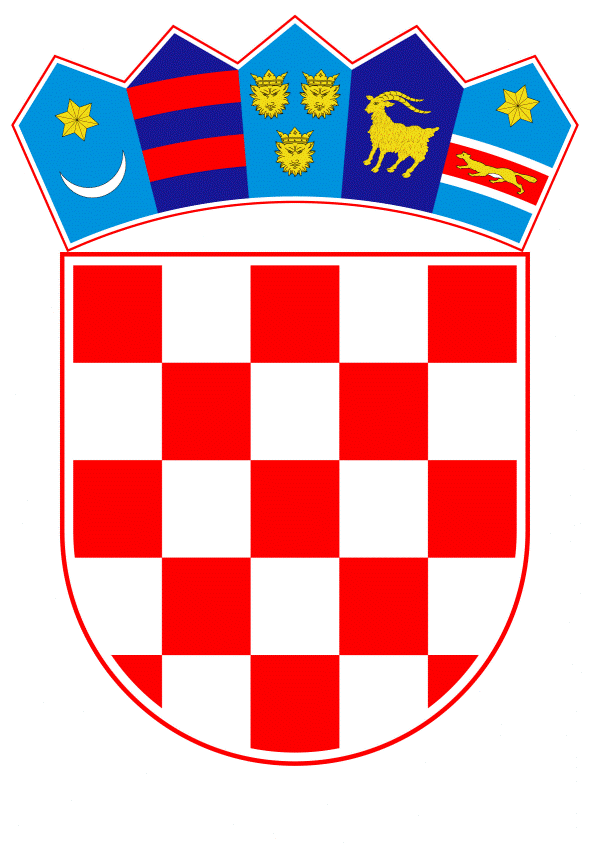 VLADA REPUBLIKE HRVATSKEZagreb, 6. veljače 2020.______________________________________________________________________________________________________________________________________________________________________________________________________________________________Banski dvori | Trg Sv. Marka 2 | 10000 Zagreb | tel. 01 4569 222 | vlada.gov.hrREPUBLIKA HRVATSKADRŽAVNI ZAVOD ZA STATISTIKUNACRT PRIJEDLOGAZAKONA O SLUŽBENOJ STATISTICI,S KONAČNIM PRIJEDLOGOM ZAKONAZagreb, veljača 2020.PRIJEDLOG ZAKONA O SLUŽBENOJ STATISTICII. 	USTAVNA OSNOVA ZA DONOŠENJE ZAKONAUstavna osnova za donošenje ovoga Zakona sadržana je u odredbi članka 117. stavka 1. Ustava Republike Hrvatske („Narodne novine“, br. 85/10. – pročišćeni tekst i 5/14. – Odluka Ustavnog suda Republike Hrvatske).II. 	OCJENA STANJA I OSNOVNA PITANJA KOJA SE TREBAJU UREDITI ZAKONOM TE POSLJEDICE KOJE ĆE DONOŠENJEM ZAKONA PROISTEĆIDržavni zavod za statistiku je tijelo državne uprave (državna upravna organizacija), glavni nositelj, diseminator i koordinator sustava službene statistike Republike Hrvatske te glavni predstavnik nacionalnoga statističkog sustava pred europskim i međunarodnim tijelima nadležnima za statistiku.Službena statistika ima vrlo važnu ulogu u demokratskom društvu jer državi, gospodarstvu i javnosti pruža objektivne i nepristrane informacije o gospodarskome, demografskome, socijalnome, zdravstvenome i ekološkom stanju, djelatnostima ili događajima koji se mogu mjeriti statističkim metodama te osigurava ispunjavanje međunarodnih obveza Republike Hrvatske koje se odnose na proizvodnju i diseminaciju službene statistike.Područje službene statistike u Republici Hrvatskoj regulirano je Zakonom o službenoj statistici („Narodne novine“, br. 103/03., 75/09., 59/12. i 12/13. – pročišćeni tekst) te provedbenim propisima donesenima na temelju tog Zakona.Europski statistički sustav uređen je Uredbom (EZ) br. 223/2009 Europskog parlamenta i Vijeća od 11. ožujka 2009. o europskoj statistici i stavljanju izvan snage Uredbe (EZ, Euratom) br. 1101/2008 Europskog parlamenta i Vijeća o dostavi povjerljivih statističkih podataka Statističkom uredu Europskih zajednica, Uredbe Vijeća (EZ) br. 322/97 o statistici Zajednice i Odluke Vijeća 89/382/EEZ, Euratom o osnivanju Odbora za statistički program Europskih zajednica, Uredbom (EU) 2015/759 Europskog parlamenta i Vijeća od 29. travnja 2015. o izmjeni Uredbe (EZ) br. 223/2009 o europskoj statistici te drugim aktima Europske unije koji čine pravni okvir za razvoj, proizvodnju i diseminaciju europskih statistika.S obzirom na potrebu uvođenja novih mjera i instrumenata usklađivanja sustava službene statistike Republike Hrvatske s Europskim statističkim sustavom prilagodbom europskomu pravnom okviru te potrebu uvođenja jednostavnijega normativnog rješenja organizacije i funkcioniranja sustava službene statistike Republike Hrvatske, izrada novoga zakonodavnog akta smatra se optimalnim i potrebnim rješenjem.Odredbom članka 5.a Uredbe (EU) br. 2015/759 Europskoga parlamenta i Vijeća od 29. travnja 2015. o izmjeni Uredbe (EZ) br. 223/2009 o europskoj statistici propisano je da su države članice dužne osigurati da su postupci zapošljavanja i imenovanja čelnika nacionalnih statističkih ureda transparentni i da se temelje isključivo na stručnim kriterijima te da razlozi za otpuštanje čelnika nacionalnih statističkih ureda ili njihov premještaj na drugo radno mjesto ne dovode u pitanje stručnu neovisnost. Odredbom članka 45. stavka 1. Zakona o sustavu državne uprave („Narodne novine“, br. 66/19.) propisano je da tijelima državne uprave upravljaju državni dužnosnici. Državni dužnosnik koji upravlja državnom upravnom organizacijom je glavni ravnatelj, kojeg u skladu s člankom 46. stavkom 1. Zakona  o sustavu državne uprave imenuje i razrješuje Vlada na prijedlog predsjednika Vlade. Odredbom članka 45. stavka 4. Zakona o sustavu državne uprave propisano da se posebnim zakonom može propisati da državnom upravnom organizacijom upravlja rukovodeći državni službenik ako je to nužno za preuzimanje ili osiguravanje provedbe pravno obvezujućih akata Europske unije. Slijedom navedenih odredbi Zakona o sustavu državne uprave i odredbi Uredbe (EU) br. 2015/759 Europskoga parlamenta i Vijeća od 29. travnja 2015. o izmjeni Uredbe (EZ) br. 223/2009 o europskoj statistici, Državni zavod za statistiku predlaže Zakonom o službenoj statistici, kao posebnim zakonom, utvrditi da Državnim zavodom za statistiku, kao državnom upravnom organizacijom, upravlja glavni ravnatelj koji je rukovodeći državni službenik kojeg imenuje Vlada Republike Hrvatske na prijedlog predsjednika Vlade, na temelju provedenog javnog natječaja, na razdoblje od pet godina. Također se predlaže, Zakonom o službenoj statistici utvrditi prava i obveze glavnog ravnatelja, uvjete za izbor i imenovanje te razrješenje glavnog ravnatelja. Tako se Zakonom o službenoj statistici, kao posebnim zakonom, osigurava provedba odredaba Uredbe (EU) br. 2015/759 i usklađivanje s pravnim okvirom Europske unije.Radi kvalitetnije koordinacije te osiguranja učinkovitosti i kvalitete razvoja, proizvodnje i diseminacije službene statistike Republike Hrvatske predlaže se osnivanje radnog tijela (Odbora za sustav službene statistike Republike Hrvatske) sastavljenoga isključivo od predstavnika nositelja službene statistike Republike Hrvatske te se predlaže obveza nositelja službene statistike da poslove službene statistike iz svog djelokruga organiziraju na način koji osigurava kvalitetnu i pravodobnu provedbu statističkih aktivnosti iz njihova djelokruga te odgovarajuću zaštitu povjerljivih statističkih podataka koje posjeduju nositelji službene statistike i koji se prenose u Europski statistički sustav u skladu s Uredbom (EZ) br. 223/2009.Ovim zakonskim prijedlogom propisuje se da Državni zavod za statistiku može na zahtjev korisnika pružati usluge statističke obrade podataka koristeći se ranije prikupljenim podacima te da su sredstava ostvarena od obavljanja tih usluga namjenska sredstava koja se koriste za financiranje dodatnih troškova nastalih obavljanjem poslova na temelju kojih su prihodi nastali i za podmirenje troškova službene statistike. Pri koordinaciji izrade Nacrta prijedloga Programa statističkih aktivnosti s nositeljima službene statistike te izradi Iskaza o procjeni fiskalnog učinka Nacrta prijedloga Programa pojavljuju se poteškoće u praksi radi kojih je teško izraditi navedeni dokument u roku utvrđenome važećim Zakonom o službenoj statistici (31. svibnja tekuće godine za iduće razdoblje na koje se odnosi Program statističkih aktivnosti). Stoga se novim Zakonom predlaže navedeni rok produljiti do 31. listopada. Budući da prema važećem Zakonu o službenoj statistici Državni zavod za statistiku priprema, a Hrvatski sabor donosi Godišnji provedbeni plan statističkih aktivnosti Republike Hrvatske, za koji se izrađuje procjena fiskalnog učinka, pojavljuje se problem nemogućnosti donošenja Godišnjega provedbenog plana u tekućoj godini za sljedeću godinu s obzirom na rokove u postupku donošenja državnog proračuna za godinu na koju se Godišnji provedbeni plan odnosi. Ovim Zakonom predlaže se pojednostavljenje procedure donošenja Godišnjeg provedbenog plana tako da ga, umjesto Hrvatskog sabora, donosi Vlada Republike Hrvatske, a sve kako bi se osiguralo njegovo donošenje do kraja tekuće godine za sljedeću godinu, odnosno kako bi Državni zavod za statistiku imao pravnu osnovu za prikupljanje podataka. U skladu s predloženom promjenom nadležnosti za donošenje Godišnjeg provedbenog plana predlaže se da Državni zavod za statistiku podnosi Izvješće o izvršenju Godišnjega provedbenog plana Vladi Republike Hrvatske.Osim navedenoga, nositeljima službene statistike predlaže se utvrditi rok dostave prijedloga statističkih aktivnosti iz njihova djelokruga za navedene planove te obveza dostave procjene financijskih sredstava potrebnih za provedbu predloženih statističkih aktivnosti.Radi bolje preglednosti Godišnjega provedbenog plana statističkih aktivnosti Republike Hrvatske predlaže se pojednostavniti sadržaj Godišnjega provedbenog plana tako da se njime definiraju samo bitna obilježja pojedinoga statističkog istraživanja.Predlaže se u ovom Zakonu utvrditi da se statistički podaci diseminiraju u rokovima određenima Kalendarom objavljivanja statističkih podataka, koji donose nositelji službene statistike i koji daje detaljan pregled i rokove objavljivanja službenih statističkih podataka, za razliku od dosadašnjega zakonskog rješenja, prema kojem je bilo utvrđeno da se službeni statistički podaci diseminiraju u skladu s rokovima utvrđenima Godišnjim provedbenim planom, koji u praksi daje samo okvirne rokove objavljivanja službenih statističkih podataka.U skladu s europskim pravnim okvirom, međunarodnim preporukama i najboljom praksom također se predlaže propisati slučajeve iznimne diseminacije povjerljivih statističkih podataka.Predlaže se visinu kazni koje su predviđene u slučaju nepoštovanja odredbi Uredbe (EZ) br. 223/2009 i ovoga Zakona prilagoditi posljedicama koje proizlaze iz nepoštovanja predmetnih odredbi.Prihvaćanjem ovoga Zakona osigurat će se daljnji razvoj statističkog sustava Republike Hrvatske kao dijela Europskoga statističkog sustava, usklađenoga s pravnim okvirom Europske unije i prilagođenoga nacionalnim potrebama.Radi bolje organizacije poslova službene statistike Republike Hrvatske Zakonom se predlaže da Državni zavod za statistiku preuzme poslove službene statistike od upravnog tijela Grada Zagreba nadležnog za poslove službene statistike, kao i zaposlenike zatečene na obavljanju navedenih poslova (trenutačno 11 zaposlenika), opremu, pismohranu i drugu dokumentaciju, sredstva za rad te prava i obveze razmjerno preuzetim poslovima. Prihvaćanjem ovoga prijedloga Zakona osigurat će se dovršetak reorganizacije obavljanja poslova službene statistike Republike Hrvatske u dijelu koji se odnosi na proces prikupljanja podataka te utvrđivanje statusa nositelja službene statistike, koji je počeo 1. siječnja 2010. preuzimanjem poslova službene statistike od ureda državne uprave u županijama, kao i službenika i namještenika zatečenih na obavljanju tih poslova. Centraliziranom organizacijom poslova službene statistike omogućit će se brža integracija novih informatičkih tehnologija i metoda u proces prikupljanja, proizvodnje i diseminacije službene statistike te usklađivanje sustava službene statistike Republike Hrvatske s propisima Europske unije. III. 	OCJENA I IZVORI POTREBNIH SREDSTAVA ZA PROVOĐENJE ZAKONAU odnosu na preuzimanje poslova službene statistike od upravnog tijela Grada Zagreba nadležnog za poslove službene statistike, dodatna sredstva za provedbu predmetnog Zakona u 2020. godini u iznosu 256.824 kune te u 2021. i 2022. godini u godišnjem iznosu od 994.296 kuna osigurana su u državnom proračunu Republike Hrvatske za 2020. i projekcijama za 2021. i 2022. godinu („Narodne novine“ br. 117/19) za razdjel i glavu 160 05 Državni zavod za statistiku. Navedeni godišnji iznos predstavlja procjenu potrebnih sredstava i za sljedeće godine. Sredstva za rad Statističkog savjeta osigurana su u državnom proračunu Republike Hrvatske jer je osnivanje Statističkog savjeta propisano i u važećem Zakonu o službenoj statistici te je tim zakonom predviđeno zadržavanje toga savjetodavnog tijela uz smanjenje broja članova.IV. 	PRIJEDLOG ZA DONOŠENJE ZAKONA PO HITNOM POSTUPKUU skladu s člankom 204. Poslovnika Hrvatskoga sabora („Narodne novine“, br. 81/13, 113/16, 69/17 i 29/18) predlaže se donošenje ovoga Zakona po hitnom postupku, radi osobito opravdanih razloga.  Naime, donošenje ovoga Zakona dio je mjera iz Akcijskog plana Republike Hrvatske za pridruživanje Europskom tečajnom mehanizmu II (ERM II) i bankovnoj uniji, područje 4. Statistika, s travanj 2020. godine kao indikativnim rokom za izvršenje.Osim navedenog, predlaže se donošenje ovoga Zakona po hitnom postupku i u skladu s člankom 206. Poslovnika Hrvatskoga sabora, radi osiguranja uvjeta za provedbu Uredbe (EU) br. 2015/759 Europskog parlamenta i Vijeća od 29. travnja 2015. o izmjeni Uredbe (EZ) br. 223/2009 o europskoj statistici, kojom je propisano da su države članice dužne osigurati da postupci zapošljavanja i imenovanja čelnika nacionalnih statističkih ureda budu transparentni i da se temelje isključivo na stručnim kriterijima te da razlozi za otpuštanje čelnika nacionalnih statističkih ureda ili njihov premještaj na drugo radno mjesto ne dovode u pitanje stručnu neovisnost.KONAČNI PRIJEDLOG ZAKONA O SLUŽBENOJ STATISTICIDIO PRVIOSNOVNE ODREDBEPredmet uređenjaČlanak 1.Ovim Zakonom uređuje se organizacija i koordinacija sustava službene statistike, nadležnost i upravljanje Državnim zavodom za statistiku, razvoj i planiranje provedbe aktivnosti službene statistike Republike Hrvatske, prikupljanje podataka, obrada i čuvanje statističkog gradiva, ustroj i vođenje statističkih registara, diseminacija i korištenje statističkih podataka, zaštita povjerljivih podataka prikupljenih za proizvodnju službene statistike, međunarodna statistička suradnja te ostala pitanja važna za službenu statistiku.Usklađenost s propisima Europske unijeČlanak 2.Ovim Zakonom osigurava se provedba Uredbe (EZ) br. 223/2009 Europskog parlamenta i Vijeća od 11. ožujka 2009. o europskoj statistici i stavljanju izvan snage Uredbe (EZ, Euratom) br. 1101/2008 Europskog parlamenta i Vijeća o dostavi povjerljivih statističkih podataka Statističkom uredu Europskih zajednica, Uredbe Vijeća (EZ) br. 322/97 o statistici Zajednice i Odluke Vijeća 89/382/EEZ, Euratom o osnivanju Odbora za statistički program Europskih zajednica (SL L 87, 31.3 2009.) kako je izmijenjena Uredbom (EU) br. 2015/759 Europskog parlamenta i Vijeća od 29. travnja 2015. o izmjeni Uredbe (EZ) br. 223/2009 o europskoj statistici (SL L 123, 19. svibnja 2015. − u daljnjem tekstu: Uredba (EZ) br. 223/2009).Obuhvat primjeneČlanak 3.(1) Ovaj Zakon odnosi se na sve statističke aktivnosti službene statistike koje provode tijela koja su ovim Zakonom ili Programom statističkih aktivnosti Republike Hrvatske određena kao nositelji službene statistike.(2) Ovaj Zakon odnosi se na izvještajne jedinice, posjednike administrativnih izvora podataka, korisnike službene statistike te druge pravne i fizičke osobe koje u skladu s ovim Zakonom obavljaju pojedine zadaće u vezi s aktivnostima službene statistike.(3) Ovaj Zakon odnosi se samo na statističku povjerljivost i ne utječe na odredbe posebnih zakona i drugih propisa kojima se čuva povjerljivost osim statističke odnosno tajnost podataka.(4) Ovaj Zakon ne odnosi se na pripremu, prikupljanje, proizvodnju, korištenje i čuvanje podataka za administrativne svrhe, kao ni na prikupljanje podataka za nestatističke svrhe, odnosno za druge potrebe koje nisu službena statistika.(5) Ovaj Zakon odnosi se i na podatke iz stavka 4. ovoga članka od trenutka kada podaci budu stavljeni na raspolaganje tijelima ovlaštenim za obavljanje poslova službene statistike u svrhu obavljanja tih poslova.(6) Na prikupljanje i obradu osobnih podataka na temelju ovoga Zakona primjenjuju se i propisi kojima se uređuje zaštita osobnih podataka.Pojam i svrha službene statistikeČlanak 4.(1) Službena statistika označuje kvantitativne i kvalitativne, agregirane i reprezentativne podatke i informacije koje opisuju pojave u promatranoj populaciji u skladu s pozitivnim propisima koji uređuju službenu statistiku u Republici Hrvatskoj.(2) Službena statistika pruža, na nepristranoj osnovi, državi, gospodarstvu i javnosti pouzdane statističke podatke o gospodarskome, demografskome, društvenome, zdravstvenome i ekološkom stanju, djelatnostima, događajima ili pojavama koje se mogu mjeriti statističkim metodama te osigurava ispunjavanje međunarodnih obveza Republike Hrvatske koje se odnose na proizvodnju, korištenje i diseminaciju službene statistike.(3) Svrha službene statistike jest kontinuirana proizvodnja i diseminacija kvalitetnih statističkih podataka i razvoj sustava službene statistike u skladu s temeljnim načelima službene statistike utvrđenim propisima iz područja statistike, Temeljnim načelima službene statistike Ujedinjenih naroda i Kodeksom prakse europske statistike.Objašnjenje i rodna neutralnost pojmovaČlanak 5.(1) U smislu ovoga Zakona pojedini pojmovi imaju sljedeće značenje:1. Administrativni izvori podataka jesu zbirke podataka ustrojene na temelju posebnih propisa.2. Aktivnost službene statistike jest svaka aktivnost koja se temelji na ovom Zakonu ili drugim propisima iz područja službene statistike, uz primjenu znanstvenih i stručnih metoda i standarda radi razvoja te proizvodnje i diseminacije rezultata službene statistike.3. Godišnji provedbeni plan statističkih aktivnosti Republike Hrvatske (u daljnjem tekstu: Godišnji provedbeni plan) jest akt strateškog planiranja statističkih aktivnosti, koji je pravna osnova za prikupljanje podataka potrebnih za provedbu statističkih istraživanja te se, radi izvršavanja Programa statističkih aktivnosti Republike Hrvatske, donosi za svaku godinu na koju se odnosi Program statističkih aktivnosti Republike Hrvatske.4. Identifikator je svako jednoznačno određeno obilježje iz kojeg se može izravno ili neizravno prepoznati pojedinačna izvještajna ili statistička jedinica.5. Izvještajne jedinice jesu pravne osobe i njihovi dijelovi, fizičke osobe, obrtnici, slobodna zanimanja, kućanstva, tijela javne vlasti i sve druge osobe na području Republike Hrvatske koje su izvor podataka za proizvodnju službene statistike.6. Korisnik službenih statističkih podataka jest svaka pravna i fizička osoba, tijela javne vlasti te znanstvene i međunarodne organizacije koje se koriste statističkim podacima.7. Metapodaci su podaci o populaciji, objektima, varijablama, metodologiji i kvaliteti koji opisuju obilježja izvora, odnosno strukturirani podaci koji opisuju, objašnjavaju, lociraju ili na neki drugi način omogućuju lakše upravljanje statističkim resursima.8. Nositelji službene statistike jesu tijela koja su na temelju ovoga Zakona i Programa statističkih aktivnosti Republike Hrvatske odgovorna za razvoj, proizvodnju i diseminaciju službene statistike Republike Hrvatske.9. Pilot-istraživanje jest postupak prikupljanja i analize podataka radi izbora i testiranja uzorka i metoda istraživanja.10. Podaci prikupljeni metodom promatranja i praćenja jesu svi podaci koji su prikupljeni na izravan ili neizravan način od izvještajnih jedinica za znanstvenoistraživačke i druge posebne svrhe.11. Popis je sveobuhvatno statističko istraživanje kojim se u redovitim intervalima prikupljaju podaci o određenim obilježjima statističkih jedinica.12. Posjednici podataka prikupljenih metodom promatranja i praćenja jesu pravne osobe ili tijela javne vlasti koji su proveli istraživanja metodom promatranja i praćenja.13. Program statističkih aktivnosti Republike Hrvatske (u daljnjem tekstu: Program) jest akt strateškog planiranja kojim se utvrđuju statističke aktivnosti za višegodišnje razdoblje u skladu s ovim Zakonom, nacionalnim potrebama i obvezama koje proizlaze iz članstva Republike Hrvatske u Europskoj uniji.14. Rezultat službene statistike jest svaki statistički podatak koji sadržajno osigurava svrhu službene statistike, a proizvodi se u skladu s odredbama ovoga Zakona.15. Službeni statistički podatak jest svaki statistički podatak koji se proizvodi i diseminira u skladu s propisima koji uređuju službenu statistiku, a takvima ih je proglasio nositelj službene statistike.16. Statističko istraživanje jest skup aktivnosti kojima nositelji službene statistike sustavno prikupljaju i pribavljaju podatke i informacije za statističke svrhe.17. Statističko gradivo jest skup akata koji sadržavaju: metodološke osnove, statističke obrasce, statistička izvješća, prikaze, studije i analize, sumarne preglede i rezultate, publikacije te ostale akte koji nastaju u obavljanju poslova službene statistike.18. Statistička klasifikacija jest organizirani skup određenih, iscrpnih i međusobno isključivih kategorija koje se pridružuju specifičnoj varijabli snimljenoj u nekome statističkom istraživanju ili administrativnoj bazi. Kategorije su opisane nazivima i šiframa, imaju određenu stabilnost i normativni status te se smatraju važećima tijekom određenog razdoblja. Koristi se za prikupljanje, obradu i diseminaciju statističkih podataka.19. Statistički obrazac jest svaki zapis u tiskanome i elektroničkom obliku kojim nositelji službene statistike sustavno prikupljaju podatke od izvještajnih jedinica isključivo za svrhe službene statistike.20. Statistički registri jesu strukturirani popisi jedinica promatranja koji sadržavaju određeni broj obilježja za svaku od tih jedinica i mehanizme redovitog ažuriranja, sve u skladu sa statističkim definicijama i konceptima, a ustrojavaju se, održavaju i koriste isključivo za potrebe službene statistike.21. Strategija razvitka službene statistike Republike Hrvatske (u daljnjem tekstu: Strategija)  je akt strateškog planiranja koji u skladu s temeljnim načelima za izradu objektivnih, pouzdanih i pravodobnih službenih statističkih podataka određuje misiju, viziju te opće i pojedinačne ciljeve usmjerene na razvoj sustava službene statistike Republike Hrvatske u višegodišnjem razdoblju.22. Sustav službene statistike Republike Hrvatske (u daljnjem tekstu: sustav službene statistike) čine Državni zavod za statistiku kao glavni nositelj, diseminator i koordinator sustava službene statistike te drugi nositelji službene statistike. 23. Tijela javne vlasti jesu tijela državne uprave, druga državna tijela, jedinice lokalne i područne (regionalne) samouprave, pravne osobe i druga tijela koja imaju javne ovlasti, pravne osobe čiji je osnivač Republika Hrvatska ili jedinica lokalne ili područne (regionalne) samouprave, pravne osobe koje obavljaju javnu službu, pravne osobe koje se na temelju posebnog propisa financiraju pretežito ili u cijelosti iz državnog proračuna ili iz proračuna jedinica lokalne i područne (regionalne) samouprave odnosno iz javnih sredstava (nameta, davanja i sl.) te trgovačka društva u kojima Republika Hrvatska i jedinice lokalne i područne (regionalne) samouprave zasebno ili zajedno imaju većinsko vlasništvo.(2) Pojmovi ''razvoj'', ''proizvodnja'', ''diseminacija'', ''statistička jedinica'', ''povjerljivi podaci'', ''korištenje podataka za statističke svrhe'', ''izravna identifikacija'', ''neizravna identifikacija'', ''Kodeks prakse europske statistike'', te ''Komisija (Eurostat) '' korišteni u smislu ovoga Zakona imaju jednako značenje kao pojmovi korišteni u Uredbi (EZ) br. 223/2009. (3) Izrazi koji se koriste u ovom Zakonu, a imaju rodno značenje odnose se jednako na muški i ženski rod.Načela službene statistikeČlanak 6.Pri razvoju, proizvodnji i diseminaciji službene statistike primjenjuju se statistička načela utvrđena člankom 2. stavkom 1. Uredbe (EZ) br. 223/2009.Kvaliteta službene statistikeČlanak 7.(1) Pri razvoju, proizvodnji i diseminaciji službene statistike primjenjuju se kriteriji kvalitete utvrđeni člankom 12. stavkom 1. Uredbe (EZ) br. 223/2009.(2) Nositelji službene statistike dužni su poduzeti sve potrebne mjere radi osiguranja kvalitete službene statistike u skladu s nacionalnim i europskim standardima.Akti o kvaliteti službene statistikeČlanak 8.(1) Akti nositelja službene statistike kojima se uređuje kvaliteta službene statistike moraju sadržavati bitne kriterije kvalitete, postupke praćenja, pokazatelje i planove za poboljšanje.(2) Akti iz stavka 1. ovoga članka moraju biti dostupni javnosti.DIO DRUGIORGANIZACIJA SUSTAVA SLUŽBENE STATISTIKE POGLAVLJE I.NOSITELJI SLUŽBENE STATISTIKENositelji službene statistike i stjecanje statusa nositeljaČlanak 9.(1) Sustav službene statistike čine tijela javne vlasti koja u skladu s ovim Zakonom razvijaju, proizvode i diseminiraju službenu statistiku.(2) Nositelji službene statistike jesu:Državni zavod za statistiku kao središnje tijeloHrvatska narodna bankadruga tijela javne vlasti koja su Programom određena nositeljima službene statistike.(3) Do stjecanja statusa nositelja službene statistike iz stavka 2. podstavka 3. ovoga članka glavni ravnatelj Državnog zavoda za statistiku može osnovati radne skupine u kojima sudjeluju tijela koja mogu biti nositelji službene statistike, sa svim pravima i obvezama nositelja službene statistike u izradi Nacrta prijedloga Strategije, Nacrta prijedloga Programa i Prijedloga Godišnjega provedbenog plana.(4) Nositelji službene statistike iz stavka 2. podstavaka 2. i 3. ovoga članka dužni su obavljanje poslova službene statistike organizirati tako da ustrojstvena jedinica nadležna za poslove službene statistike osigura pravodobnu i kvalitetnu provedbu statističkih aktivnosti iz djelokruga nositelja službene statistike te da osigura odgovarajuću zaštitu povjerljivih statističkih podataka.ODJELJAK ADRŽAVNI ZAVOD ZA STATISTIKUPoložaj i sjedišteČlanak 10.(1) Državni zavod za statistiku jest državna upravna organizacija koja samostalno obavlja poslove iz svoje nadležnosti u skladu sa Zakonom.(2) Državni zavod za statistiku glavni je nositelj, diseminator i koordinator sustava službene statistike Republike Hrvatske i njegov glavni predstavnik pred europskim i međunarodnim tijelima nadležnima za statistiku te kontaktna točka za Komisiju (Eurostat) u vezi s pitanjima službene statistike u smislu odredbe članka 5. stavka 1. Uredbe (EZ) br. 223/2009.(3)  Državni zavod za statistiku ima područne jedinice.NadležnostČlanak 11.U nadležnosti Državnog zavoda za statistiku jesu sljedeći poslovi:predlaganje unaprjeđenja područja službene statistike i izrada nacrta zakonskih i provedbenih propisa radi unaprjeđenja sustava službene statistikekoordinacija i izrada Nacrta prijedloga Strategijekoordinacija i izrada Nacrta prijedloga Programa koordinacija i izrada Prijedloga Godišnjega provedbenog planakoordinacija i izrada Izvješća o izvršenju Godišnjega provedbenog plana koordinacija i razvoj sustava službene statistike praćenje provedbe načela Kodeksa prakse europske statistikečuvanje i jačanje stručne neovisnosti sustava službene statistikerazvoj statističkih metoda i tehnikaizrada nacionalnih smjernica za razvoj, proizvodnju i diseminaciju službene statistikedonošenje, određivanje i održavanje statističkih klasifikacija koje se koriste kao nacionalni standard, njihove usklađenosti s europskim i međunarodnim standardima, praćenje njihove primjene i davanje uputa korisnicimadonošenje i održavanje statističkih klasifikacija koje se koriste za provedbu statističkih aktivnosti iz djelokruga Državnog zavoda za statistiku, praćenje njihove primjene i davanje uputa ostalim korisnicima, u skladu s međunarodnim standardima i propisimakoordinacija, priprema i provedba statističkih aktivnosti te proizvodnja i diseminacija službenih statističkih podataka utvrđenih Programom i Godišnjim provedbenim planom iz djelokruga Državnog zavoda za statistikuispunjavanje međunarodnih obveza službene statistike iz djelokruga Državnog zavoda za statistikupraćenje i provedba kontrole kvalitete rezultata službene statistikeanalize i službena tumačenja rezultata službene statistike iz djelokruga Državnog zavoda za statistikuustroj i vođenje statističkih registaraorganiziranje razmjene rezultata i metodoloških osnova službene statistike sa statističkim tijelima drugih zemalja i međunarodnim organizacijama u suradnji s drugim nositeljima službene statistike utvrđenima ovim Zakonom ili Programom, odnosno ako posebnim zakonom nije drugačije određenosudjelovanje u programima međunarodne pomoćinadzor nad provedbom odredaba ovoga Zakonadrugi upravni i stručni poslovi utvrđeni zakonom i drugim propisima.Financijska sredstvaČlanak 12.(1) Sredstva za obavljanje poslova iz nadležnosti Državnog zavoda za statistiku propisanih ovim Zakonom osiguravaju se u državnom proračunu Republike Hrvatske i iz drugih izvora u skladu sa zakonom.(2) Državni zavod za statistiku može obavljati druge poslove na temelju kojih ostvaruje prihode, pod uvjetom da ne štete obavljanju poslova za koje je ustrojen.(3) Mjerila i način korištenja sredstava od obavljanja poslova iz stavka 2. ovoga članka određuje glavni ravnatelj Državnog zavoda za statistiku pravilnikom, uz prethodnu suglasnost tijela državne uprave nadležnog za financije.(4) Državni zavod za statistiku može na pisani zahtjev korisnika iz članka 5. stavka 1. točka 6. ovoga Zakona pružati usluge statističke obrade podataka koristeći ranije prikupljene podatke, a sredstva ostvarena obavljanjem tih usluga namjenska su sredstva kojima se Državni zavod za statistiku koristi za financiranje dodatnih troškova nastalih obavljanjem poslova na temelju kojih su prihodi nastali i za podmirenje troškova razvoja službene statistike.  (5) Troškove nastale u obavljanju poslova iz stavka 4. ovoga članka snosi korisnik koji je tražio takvu obradu, a iznimno ako je korisnik proračunski korisnik državnog proračuna, sredstva za financiranje dodatnih troškova Državnog zavoda za statistiku osiguravaju se preraspodjelom unutar državnog proračuna.(6) Sredstva koja Državni zavod za statistiku dobije od međunarodnih donatora koriste se u skladu s namjenom utvrđenom od donatora, a ako namjena nije utvrđena, koriste se za podmirivanje troškova razvoja aktivnosti službene statistike.(7) Visinu naknade utvrđenu u visini troškova obavljanja poslova iz stavka 5. ovoga članka određuje glavni ravnatelj Državnog zavoda za statistiku pravilnikom.Upravljanje Državnim zavodom za statistikuČlanak 13.(1) Radom Državnog zavoda za statistiku upravlja glavni ravnatelj (u daljnjem tekstu: glavni ravnatelj Zavoda) koji je rukovodeći državni službenik, kojeg imenuje i razrješuje Vlada Republike Hrvatske, na prijedlog predsjednika Vlade, na temelju provedenoga javnog natječaja, na razdoblje od pet godina.(2) Glavni ravnatelj Zavoda ne smije biti član političke stranke za vrijeme trajanja mandata.(3) Glavni ravnatelj Zavoda ima zamjenika. Prava i obveze glavnog ravnateljaČlanak 14.(1) Glavni ravnatelj Zavoda predstavlja, upravlja i rukovodi Državnim zavodom za statistiku, brine  o zakonitom i pravilnom izvršavanju propisa iz njegova djelokruga te obavlja i druge poslove prema posebnom zakonu.(2) Glavnom ravnatelju Zavoda imenovanom u skladu s člankom 13. stavkom 1.ovoga Zakona utvrđuje se koeficijent za izračun plaće u visini koeficijenta glavnog tajnika ministarstva.(3) Na pitanja koja nisu uređena ovim Zakonom, a tiču se prava i obveza glavnog ravnatelja Zavoda odgovarajuće se primjenjuju odredbe zakona i drugih propisa kojima se uređuju prava i obveze državnih službenika koje se odnose na rukovodeće državne službenike koje imenuje Vlada Republike Hrvatske. Uvjeti za imenovanje glavnog ravnateljaČlanak 15. Za glavnog ravnatelja Zavoda može biti imenovana osoba koja ispunjava sljedeće uvjete:ima hrvatsko državljanstvo i prebivalište na području Republike Hrvatske ima završen diplomski sveučilišni studij ili specijalistički diplomski stručni studij iz područja društvenih, prirodnih ili tehničkih znanostiima najmanje pet godina radnog iskustva u odgovarajućoj stručnoj spremi i struci ima profesionalne kompetencije i istaknute rezultate u obavljanju poslova ili vođenju i upravljanju poslovima i/ili organizacijama u području od značaja za rad državnog tijelaaktivno znanje engleskog jezika u govoru i pismupoznavanje rada na računalupoložen državni stručni ispitnije osuđivana niti se protiv nje vodi kazneni postupak za počinjenje kaznenih djela za koja se postupak pokreće po službenoj dužnosti.Razrješenje glavnog ravnateljaČlanak 16.(1) Mandat glavnog ravnatelja Zavoda prestaje prije njegova isteka u slučaju smrti i u slučaju razrješenja.(2) Vlada Republike Hrvatske razriješiti će glavnog ravnatelja prije isteka mandata, na prijedlog predsjednika Vlade, u sljedećim slučajevima:na osobni zahtjev ako postane trajno nesposoban za obavljanje dužnostiako zanemaruje ili nesavjesno obavlja svoje dužnosti tako da su nastale veće smetnje u obavljanju djelatnosti Državnog zavoda za statistikuako nastupe okolnosti zbog kojih više ne ispunjava uvjete za imenovanje iz članka 15. ovoga Zakona ili se ustanovi postojanje zapreke iz članka 13. stavak 2. ovoga Zakonaako je pravomoćno osuđen za kazneno djelo za koje se postupak pokreće po službenoj dužnosti.Stručna neovisnost glavnog ravnatelja ZavodaČlanak 17.(1) Glavni ravnatelj Zavoda u obavljanju svojih zadaća, utvrđenih ovim Zakonom i člankom 5.a stavkom 2. Uredbe (EZ) br. 223/2009., stručno je neovisan u skladu s člankom 5.a stavkom 1. Uredbe (EZ) br. 223/2009.(2) Glavni ravnatelj Zavoda ima pravo spriječiti prikupljanje, obradu, diseminaciju i analizu statističkih podataka koji bi mogli dovesti do neobjektivne prezentacije.(3) Glavni ravnatelj Zavoda ima pravo javnog očitovanja u slučaju pogrešnog tumačenja ili zlouporabe statističkih podataka.ODJELJAK BHRVATSKA NARODNA BANKAČlanak 18.(1) Hrvatska narodna banka odgovorna je za obavljanje poslova službene statistike u skladu s ovim Zakonom i posebnim propisima u sadržaju i rokovima određenima Programom i Godišnjim provedbenim planom.(2) U razvoju, proizvodnji i diseminaciji službene statistike iz stavka 1. ovoga članka Hrvatska narodna banka i Državni zavod za statistiku surađuju, u skladu s odredbom članka 5. stavkom 1. Uredbe (EZ) br. 223/2009.(3) Način suradnje iz stavka 2. ovoga članka može se urediti sporazumom između Hrvatske narodne banke i Državnog zavoda za statistiku.ODJELJAK CNOSITELJI SLUŽBENE STATISTIKE ODREĐENI PROGRAMOMČlanak 19.Nositelji službene statistike određeni Programom odgovorni su za proizvodnju i diseminaciju statističkih podataka u sadržaju i rokovima određenim Programom i Godišnjim provedbenim planom te za obradu administrativnih podataka i podataka prikupljenih metodom promatranja i praćenja u skladu s odredbama ovoga Zakona te za analize i službena tumačenja rezultata službene statistike iz svog djelokruga.POGLAVLJE II.STATISTIČKI SAVJET REPUBLIKE HRVATSKEOsnivanje Statističkog savjeta Republike Hrvatske Članak 20.(1) Na temelju ovoga Zakona pri Državnom zavodu za statistiku osniva se Statistički savjet Republike Hrvatske (u daljnjem tekstu: Savjet).(2) Savjet je savjetodavno i stručno tijelo za strateška pitanja službene statistike, a osniva se radi osiguranja utjecaja korisnika, znanosti i šire javnosti na aktivnosti službene statistike.(3) Stručne i administrativne poslove za Savjet obavlja Državni zavod za statistiku.(4) Sredstva za rad Savjeta osiguravaju se u državnom proračunu Republike Hrvatske.Nadležnost SavjetaČlanak 21.Zadaci Savjeta jesu davanje stručnih mišljenja i prijedloga o:Nacrtu prijedloga Strategije i Nacrtu prijedloga Programa Prijedlogu Godišnjega provedbenog plana i Prijedlogu izvješća o izvršenju Godišnjega provedbenog plana provedbi popisa, uvođenju, revidiranju ili ukidanju opsežnih statističkih istraživanja, razvojnim aktivnostima te financijskim sredstvima potrebnima za njihovu provedbumišljenjima i smjernicama za primjenu statističkih načela te načela Kodeksa prakse europske statistikeNacrtu prijedloga zakona iz djelokruga službene statistikeprijedlozima tijela javne vlasti za unošenje novih statističkih aktivnosti u Program i Godišnji provedbeni planslučajevima kada nositelji službene statistike ne postupaju u skladu s odredbama ovoga Zakonarazvoju i promidžbi sustava službene statistike i međunarodnoj suradnjidrugim pitanjima važnima za rad službene statistike.Imenovanje članova SavjetaČlanak 22.(1) Savjet ima 13 članova, koji se imenuju na razdoblje od pet godina, uz mogućnost ponovnog imenovanja.(2) Članovi Savjeta jesu: jedan predstavnik ministarstva nadležnoga za financije, jedan predstavnik ministarstva nadležnog za gospodarstvo, jedan predstavnik Hrvatske narodne banke, jedan predstavnik Hrvatske gospodarske komore, jedan predstavnik Hrvatske obrtničke komore, jedan predstavnik tijela jedinica lokalne i područne (regionalne) samouprave, dva predstavnika znanstvenih organizacija upisanih u Upisnik znanstvenih organizacija, jedan predstavnik poslodavaca, jedan predstavnik sindikata, jedan predstavnik organizacija civilnog društva, jedan predstavnik medija te glavni ravnatelj Državnog zavoda za statistiku prema službenoj dužnosti.(3) Predstavnika tijela jedinica lokalne i područne (regionalne) samouprave predlaže Hrvatska zajednica županija, predstavnike znanstvenih organizacija upisanih u Upisnik znanstvenih organizacija predlaže Nacionalno vijeće za znanost, visoko obrazovanje i tehnološki razvoj, predstavnika poslodavaca i predstavnika sindikata predlaže Gospodarsko-socijalno vijeće, predstavnika organizacija civilnog društva predlaže Savjet za razvoj civilnog društva, predstavnika medija predlaže Hrvatsko novinarsko društvo, dok ostale članove Savjeta predlažu institucije i tijela čiji su predstavnici.(4) Članove Savjeta imenuje Vlada Republike Hrvatske.Predsjednik SavjetaČlanak 23.Savjetom predsjedava predsjednik kojeg biraju članovi Savjeta iz svojih redova većinom glasova svih članova Savjeta.Izvještaj o radu SavjetaČlanak 24.Izvještaj o radu Savjeta, uz naznaku dnevnog reda, sažetka donesenih odluka i popisa sudionika, objavljuje se na internetskim stranicama Državnog zavoda za statistiku.Poslovnik o radu SavjetaČlanak 25.Savjet donosi poslovnik o svom radu većinom glasova svih članova Savjeta.POGLAVLJE III.ODBOR ZA SUSTAV SLUŽBENE STATISTIKE REPUBLIKE HRVATSKEČlanak 26.(1) Radi koordinacije te osiguranja učinkovitosti i kvalitete pri razvoju, proizvodnji i diseminaciji službene statistike, posebno u vezi s određivanjem metodoloških osnova za provedbu statističkih istraživanja, Državni zavod za statistiku osniva Odbor za sustav službene statistike Republike Hrvatske kao koordinacijsko tijelo sastavljeno od predstavnika nositelja službene statistike.(2) Odborom za sustav službene statistike Republike Hrvatske predsjeda glavni ravnatelj Zavoda, a članovi su rukovoditelji ustrojstvenih jedinica nositelja službene statistike iz članka 9. stavka 4. ovoga Zakona koje su nadležne za obavljanje poslova službene statistike iz djelokruga nositelja.POGLAVLJE IV.POVJERAVANJE ZADATAKA U VEZI S AKTIVNOSTIMA SLUŽBENE STATISTIKEČlanak 27.(1) Nositelji službene statistike mogu obavljanje pojedinih zadataka u vezi s aktivnostima službene statistike putem ugovora povjeriti drugoj fizičkoj ili pravnoj osobi.(2) Fizičke ili pravne osobe iz stavka 1. ovoga članka moraju pri izvršavanju zadataka iz stavka 1. ovoga članka postupati u skladu s odredbama ovoga Zakona, a posebno u skladu s odredbama o statističkoj povjerljivosti. (3) Nositelji službene statistike imaju pravo i obvezu provedbe kontrole nad obavljanjem zadataka iz stavka 1. ovoga članka i odgovorni su za kvalitetu dobivenih rezultata službene statistike.DIO TREĆIRAZVOJ I PLANIRANJE PROVEDBE AKTIVNOSTI SLUŽBENE STATISTIKE REPUBLIKE HRVATSKEČlanak 28.(1) Planiranje razvitka i aktivnosti službene statistike ostvaruje se donošenjem i provedbom Strategije, Programa i Godišnjega provedbenog plana.(2) Popisi i druge opsežne statističke aktivnosti uređuju se posebnim zakonom i sastavni su dio Programa i Godišnjega provedbenog plana.POGLAVLJE I.STRATEGIJA Članak 29.(1) Strategija se temelji se na relevantnim propisima Republike Hrvatske i Europske unije te međunarodnim propisima povezanima s poslovima službene statistike.(2) Nacrt prijedloga Strategije izrađuje Državni zavod za statistiku u suradnji s drugim nositeljima službene statistike i uz mišljenje Savjeta.(3) Strategiju donosi Hrvatski sabor, a objavljuje se u Narodnim novinama.POGLAVLJE II.PROGRAMIzrada ProgramaČlanak 30.(1) Nacrt prijedloga Programa izrađuje Državni zavod za statistiku u suradnji s drugim nositeljima službene statistike i uz mišljenje Savjeta, najkasnije do 31. listopada tekuće godine koja prethodi razdoblju na koje se Program odnosi.(2) Polazna osnova za izradu Nacrta prijedloga Programa iz stavka 1. ovoga članka jest Strategija.Donošenje i objavljivanje ProgramaČlanak 31.(1) Program donosi Hrvatski sabor, a objavljuje se u Narodnim novinama.(2) Program se donosi za razdoblje koje je istovjetno razdoblju trajanja Europskoga statističkog programa iz članka 13. Uredbe (EZ) br. 223/2009.Obveze drugih nositelja službene statistike u izradi ProgramaČlanak 32.Drugi nositelji službene statistike dužni su, radi izrade Nacrta prijedloga Programa, dostaviti prijedloge statističkih aktivnosti iz svojeg djelokruga Državnom zavodu za statistiku najkasnije 
do 31. svibnja tekuće godine koja prethodi razdoblju na koje se Program odnosi.Sadržaj ProgramaČlanak 33.Program sadržava prioritetna područja i aktivnosti koje sustav službene statistike treba obuhvatiti u razdoblju na koje se Program odnosi, pregled razvojnih ciljeva službene statistike po područjima, nazive odgovornih nositelja službene statistike te osnovnu namjenu i glavne korisnike statističkih podataka.POGLAVLJE III.GODIŠNJI PROVEDBENI PLANIzrada, donošenje i objavljivanje Godišnjega provedbenog planaČlanak 34.(1) Radi izvršavanja Programa donosi se Godišnji provedbeni plan za svaku godinu na koju se odnosi Program.(2) Prijedlog Godišnjega provedbenog plana izrađuje Državni zavod za statistiku u suradnji s drugim nositeljima službene statistike i uz mišljenje Savjeta te ga dostavlja Vladi Republike Hrvatske najkasnije do 30. studenoga tekuće godine.(3) Godišnji provedbeni plan donosi Vlada Republike Hrvatske najkasnije do 31. prosinca tekuće godine za iduću godinu.(4) Godišnji provedbeni plan objavljuje se u Narodnim novinama.Obveze Državnog zavoda za statistiku i drugih nositelja službene statistike u izradi Godišnjega provedbenog planaČlanak 35.(1) Drugi nositelji službene statistike, radi izrade Godišnjega provedbenog plana, dužni su dostaviti prijedloge statističkih aktivnosti iz svojeg djelokruga Državnom zavodu za statistiku najkasnije do 31. svibnja tekuće godine koja prethodi razdoblju na koju se Godišnji provedbeni plan odnosi.(2) Drugi nositelji službene statistike obvezni su Državnom zavodu za statistiku dostaviti i procjene financijskih sredstava potrebnih za provedbu predloženih statističkih aktivnosti u roku iz 
stavka 1. ovoga članka.(3) Nositelji službene statistike koji se financiraju iz državnog proračuna obvezni su osigurati sredstva za provedbu statističkih aktivnosti iz Godišnjega provedbenog plana u okviru svojih financijskih planova u državnom proračunu.(4) Nositelji službene statistike, koji se ne financiraju iz državnog proračuna, obvezni su osigurati sredstva za provedbu statističkih aktivnosti iz Godišnjega provedbenog plana u okviru svojih proračuna.Sadržaj Godišnjega provedbenog planaČlanak 36.(1) Godišnjim provedbenim planom uređuje se provedba sljedećih aktivnosti službene statistike:statističkih istraživanja na temelju neposrednog prikupljanja podatakaaktivnosti službene statistike čiji se podaci dobivaju iz administrativnih izvora ili metodom promatranja i praćenjarazvojnih aktivnosti, popisa i drugih opsežnijih statističkih istraživanja.(2) Godišnjim provedbenim planom utvrđuje se naziv aktivnosti službene statistike, odgovorni nositelji službene statistike, izvještajne jedinice, periodičnost istraživanja, rokovi za prijenos ili prikupljanje podataka, okvirni rokovi objavljivanja rezultata, razina objavljivanja rezultata, relevantni standardi te prema potrebi i druga obilježja aktivnosti službene statistike.POGLAVLJE IV.IZVJEŠĆE O IZVRŠENJU GODIŠNJEGA PROVEDBENOG PLANA Podnošenje i prihvaćanje Izvješća o izvršenju Godišnjega provedbenog planaČlanak 37.Izvješće o izvršenju Godišnjega provedbenog plana, uz mišljenje Savjeta, Državni zavod za statistiku podnosi Vladi Republike Hrvatske na prihvaćanje, najkasnije do 31. svibnja tekuće godine za prethodnu godinu.Obveze drugih nositelja službene statistike pri podnošenju Izvješća o izvršenju Godišnjega provedbenog planaČlanak 38.Radi izrade Izvješća iz članka 37. ovoga Zakona drugi nositelji službene statistike podnose izvješće o provedbi statističkih aktivnosti iz njihova djelokruga Državnomu zavodu za statistiku najkasnije do 28. veljače tekuće godine za prethodnu godinu.POGLAVLJE V.PROVEDBA NEPLANIRANIH STATISTIČKIH AKTIVNOSTIProvedba statističkih aktivnosti prema odluci Vlade Republike HrvatskeČlanak 39.(1) Na temelju odluke Vlade Republike Hrvatske nositelj službene statistike kojeg odredi Vlada provest će statističke aktivnosti koje nisu utvrđene Godišnjim provedbenim planom u skladu s odredbama ovoga Zakona.(2) Podaci dobiveni provedbom statističkih aktivnosti iz stavka 1. ovoga članka jesu službeni statistički podaci.(3) Sredstva za provedbu statističkih aktivnosti iz stavka 1. ovoga članka moraju biti osigurana u državnom proračunu Republike HrvatskeProvedba pilot-istraživanjaČlanak 40.(1) U slučajevima kada je potrebno ocijeniti kvalitetu metodologije ili izvora podataka koji se namjeravaju prikupljati statističkim istraživanjima, Državni zavod za statistiku i drugi nositelji službene statistike mogu provoditi pilot-istraživanja i u slučajevima kada istraživanja nisu predviđena Godišnjim provedbenim planom.(2) U slučaju kada drugi nositelji službene statistike provode pilot-istraživanja, dužni su o tome obavijestiti glavnog ravnatelja Zavoda.(3) Podaci prikupljeni provedbom pilot-istraživanja nisu službeni statistički podaci i na njih se ne odnose odredbe ovoga Zakona o diseminaciji podataka, ali se na njih primjenjuju sve odredbe ovoga Zakona koje se odnose na statističku povjerljivost.(4) Podatke iz stavka 3. ovoga članka nositelji službene statistike mogu iznimno proglasiti službenim statističkim podacima pod uvjetom da su reprezentativni i udovoljavaju pravilima struke.POGLAVLJE VI.METODOLOŠKE OSNOVEČlanak 41.(1) Svaki pojedini nositelj službene statistike određuje metodološke osnove za provedbu statističkih istraživanja iz svog djelokruga.(2) Za potrebe izrade metodoloških osnova iz stavka 1. ovoga članka Državni zavod za statistiku može davati smjernice drugim nositeljima službene statistike.(3) Metodološke osnove iz stavka 1. ovoga članka obuhvaćaju određivanje statističkih jedinica, određivanje sadržaja i obilježja statističkih istraživanja, definicije, nomenklature, klasifikacije i standarde koji se koriste u provedbi statističkog istraživanja te određivanje izvještajnih jedinica koje obuhvaća pojedino statističko istraživanje.POGLAVLJE VII.STATISTIČKE KLASIFIKACIJEČlanak 42.(1) Državni zavod za statistiku stručni je nositelj izrade statističkih klasifikacija u Republici Hrvatskoj, osim u iznimnim slučajevima kada se statističke klasifikacije odnose na djelokrug drugog nositelja službene statistike, odnosno ako posebnim propisom nije drugačije određeno.(2) Za potrebe izrade statističkih klasifikacija iz stavka 1. ovoga članka Državni zavod za statistiku može osnivati radne skupine.(3) Glavni ravnatelj Zavoda odnosno čelnik drugog nositelja službene statistike donosi statističke klasifikacije iz stavka 1. ovoga članka, osim ako posebnim propisom nije drugačije određeno.(4) Statističke klasifikacije iz stavka 1. ovoga članka objavljuju se u „Narodnim novinama“.DIO ČETVRTIPRIKUPLJANJE PODATAKAPrava nositelja službene statistike pri prikupljanju podatakaČlanak 43.(1) Nositelji službene statistike imaju pravo, radi obavljanja poslova službene statistike, prikupljati i spajati podatke iz svih raspoloživih izvora.(2) Nositelji službene statistike odlučuju o odabiru izvora s obzirom na kvalitetu, pravodobnost, racionalnost i opterećenje izvještajnih jedinica od kojih se podaci prikupljaju.Obveze nositelja službene statistike prema izvještajnim jedinicamaČlanak 44.(1) Nositelji službene statistike moraju, najkasnije do trenutka prikupljanja podataka, obavijestiti izvještajne jedinice o sljedećemu:pravnoj osnovi aktivnosti službene statistikesvrsi aktivnosti službene statistikeobveznoj ili dobrovoljnoj osnovi davanja podatakaodgovornom nositelju aktivnosti službene statistikestatističkoj povjerljivosti, zaštiti podataka i isključivom korištenju podataka za statističke svrhe.(2) U okviru obrade osobnih podataka za svrhe proizvodnje službene statistike u skladu s ovim Zakonom i drugim propisima iz područja službene statistike, nositelji službene statistike nisu dužni osigurati izvještajnim jedinicama koje su fizičke osobe pravo pristupa osobnim podacima, pravo na ispravak osobnih podataka, pravo na ograničenje obrade osobnih podataka niti pravo na prigovor na obradu osobnih podataka, i to radi osiguravanja uvjeta nužnih za ostvarivanje svrhe službene statistike u skladu s člankom 4. ovoga Zakona u mjeri u kojoj je vjerojatno da bi se takvim pravima moglo onemogućiti ili ozbiljno ugroziti postizanje tih posebnih svrha te kada su takva odstupanja od prava nužna za postizanje tih svrha.(3) Nositelji službene statistike dužni su primjenjivati tehničke i organizacijske mjere zaštite podataka prikupljenih za potrebe službene statistike u skladu s propisom iz članka 71. stavka 2. ovoga Zakona.(4) Obrada osobnih podataka za statističke svrhe smatra se podudarnom svrsi za koju su podaci prikupljeni, pod uvjetom da se poduzmu odgovarajuće zaštitne mjere.(5) Osobni podaci obrađeni za statističke svrhe ne smiju omogućiti identifikaciju osobe na koju se podaci odnose.Obveze izvještajnih jedinicaČlanak 45.(1) Za potrebe provedbe aktivnosti službene statistike koje su utvrđene Godišnjim provedbenim planom ili Programom te za potrebe provedbe statističkih aktivnosti na temelju odredbe 
članka 39. stavka 1. ovoga Zakona izvještajne jedinice obvezne su davati podatke prema zahtjevu nositelja službene statistike.(2) Izvještajne jedinice dužne su za potrebe provedbe aktivnosti iz stavka 1. ovoga članka davati točne, potpune i ažurne podatke bez naknade, u sadržaju i obliku koji određuje nositelj službene statistike i u rokovima utvrđenima Godišnjim provedbenim planom ili zahtjevom nositelja službene statistike iz članka 39. stavka 1. ovoga Zakona.(3) Za potrebe statističkog istraživanja Intrastat izvještajne jedinice dužne su Ministarstvu financija, Carinskoj upravi dostavljati podatke o robnoj razmjeni u Europskoj uniji, u skladu s uvjetima utvrđenima u stavcima 1. i 2. ovoga članka, a iznimno, u slučaju uključivanja nove izvještajne jedinice rok za dostavu podataka određuje nadležni nositelj službene statistike.(4) U slučaju kada izvještajne jedinice dobrovoljno daju podatke za potrebe provedbe 
pilot-istraživanja koja nisu utvrđena Godišnjim provedbenim planom, dužne su davati točne, potpune i ažurne podatke bez naknade u sadržaju, obliku i u rokovima koje određuje nositelj službene statistike.Ispravak i dopuna podataka izvještajnih jedinicaČlanak 46.(1) Ako iskazani podaci izvještajnih jedinica nisu točni, potpuni i ažurni, na zahtjev nositelja službene statistike izvještajne jedinice dužne su ih ispraviti odnosno dopuniti u skladu s uputama, odnosno dostaviti ih u obliku i u rokovima koje određuje nositelj službene statistike.(2) Ako iskazani podaci izvještajnih jedinica za statističko istraživanje iz članka 45. stavka 3. ovoga zakona nisu točni, potpuni i ažurni, na zahtjev nositelja službene statistike ili Ministarstva financija, Carinske uprave, izvještajne jedinice dužne su ih ispraviti odnosno dopuniti u skladu s uputama, odnosno dostaviti ih u obliku i rokovima koje određuje nositelj službene statistike ili Ministarstvo financija, Carinska uprava.Prava nositelja službene statistike radi pristupa administrativnim izvorima podataka i podacima prikupljenima metodom promatranja i praćenjaČlanak 47.(1) Državni zavod za statistiku i drugi nositelji službene statistike imaju pravo pristupa administrativnim izvorima podataka i podacima prikupljenima metodom promatranja i praćenja radi provedbe aktivnosti službene statistike, bez naknade.(2) Državni zavod za statistiku može posjednicima administrativnih izvora podataka predložiti prikladan razvoj metoda i sustava vođenja administrativnih izvora podataka radi smanjenja opterećenja izvještajnih jedinica i drugih potreba službene statistike.Prilagodba i procjena podataka za potrebe službene statistikeČlanak 48.(1) Državni zavod za statistiku i drugi nositelji službene statistike imaju pravo prilagoditi podatke dobivene iz administrativnih izvora podataka za potrebe službene statistike kako bi ih uskladili s definicijama i klasifikacijama te prema potrebi imaju pravo procijeniti podatke koje nije moguće prikupiti.(2) Državni zavod za statistiku i drugi nositelji službene statistike mogu za potrebe službene statistike dodjeljivati jedinstveni identifikator za svaku jedinicu neovisno o šifri kojom se koriste druga tijela za svoje administrativne podatke.Obveze posjednika administrativnih izvora podataka i podataka prikupljenih metodom promatranja i praćenjaČlanak 49.(1) Posjednici administrativnih izvora podataka i podataka prikupljenih metodom promatranja i praćenja, bez obzira na svoj pravno ustrojstveni oblik, dužni su dati na korištenje podatke u skladu sa zahtjevom tijela iz članka 47. stavka 1. ovoga Zakona bez naknade.(2) Posjednici administrativnih izvora podataka pri prijenosu osobnih podataka nositeljima službene statistike, a koje su prikupili izravno od ispitanika, nisu dužni obavještavati ispitanike o prijenosu osobnih podataka za statističke svrhe.(3) Posjednici administrativnih izvora podataka i podataka prikupljenih metodom promatranja i praćenja dužni su, radi učinkovitog pristupa podacima, Državnom zavodu za statistiku na njegov poseban zahtjev omogućiti procjenu sadržaja i potencijalnih mogućnosti navedenih izvora podataka.(4) Uvjeti i način provedbe aktivnosti za postizanje učinkovitog pristupa podacima iz stavka 3. ovoga članka, mogu se urediti pisanim sporazumom između Državnog zavoda za statistiku i posjednika administrativnih izvora podataka odnosno posjednika podataka prikupljenih metodom promatranja i praćenja.Obveze izvještavanja o prikupljanju administrativnih izvora podataka i podataka prikupljenih metodom promatranja i praćenjaČlanak 50.(1) Posjednici administrativnih izvora podataka i podataka prikupljenih metodom promatranja i praćenja dužni su prije uvođenja prikupljanja administrativnih izvora podataka i podataka prikupljenih metodom promatranja i praćenja o tome pisanim putem pravodobno obavijestiti Državni zavod za statistiku.(2) O saznanjima iz stavka 1. ovoga članka Državni zavod za statistiku dužan je bez odgađanja obavijestiti sve nositelje službene statistike kojima bi ti podaci mogli relevantni za provedbu aktivnosti službene statistike iz njihove nadležnosti.(3) Posjednici administrativnih izvora podataka i podataka prikupljenih metodom promatranja i praćenja dužni su prije izmjene ili ukidanja administrativnih izvora podataka i podataka prikupljenih metodom promatranja i praćenja o tome pisanim putem pravodobno obavijestiti Državni zavod za statistiku i druge nositelje službene statistike koji se koriste navedenim podacima za aktivnosti službene statistike.(4) Iznimno od stavka 3. ovoga članka, za aktivnosti službene statistike za koje je Godišnjim provedbenim planom predviđeno dobivanje podataka iz administrativnih izvora podataka ili metodom promatranja i praćenja posjednici administrativnih izvora podataka i podataka prikupljenih metodom promatranja i praćenja mogu smanjiti obuhvat ili ukinuti administrativni izvor podataka samo uz prethodnu suglasnost Državnog zavoda za statistiku i drugih nositelja službene statistike koji se koriste podacima iz toga administrativnog izvora za provedbu aktivnosti službene statistike čiji su nositelj prema Godišnjem provedbenom planu.(5) Posjednici administrativnih izvora podataka i podataka prikupljenih metodom promatranja i praćenja dužni su Državnom zavodu za statistiku i drugim nositeljima službene statistike dostavljati metapodatke za administrativne podatke koji se koriste za statističke svrhe.DIO PETIOBRADA I ČUVANJE STATISTIČKOGA GRADIVAOdvajanje identifikatoraČlanak 51.Nositelji službene statistike dužni su, nakon izvršenog unosa, uređenja i kodiranja prikupljenih podataka ili podataka preuzetih iz administrativnih izvora te nakon njihova korištenja za ažuriranje statističkih registara, odvojiti identifikatore od varijabli sadržaja.Uništavanje statističkih obrazaca u tiskanom oblikuČlanak 52.Nakon što je faza unosa, uređivanja, kodiranja i obrade podataka završena, statističke obrasce u tiskanom obliku koji sadržavaju podatke prikupljene u statističkim istraživanjima nositelji službene statistike dužni su uništiti na način kojim se sprečava zlouporaba, otuđivanje i neovlašteno otkrivanje podataka.Dokumentiranje i pohrana statističkoga gradivaČlanak 53.Svaki nositelj službene statistike dokumentira i pohranjuje statističko gradivo iz svog djelokruga.Čuvanje statističkoga gradivaČlanak 54.Nositelji službene statistike statističko gradivo čuvaju na način kojim se sprečava njegovo oštećenje ili uništavanje, zlouporaba, krivotvorenje, otuđivanje i neovlašteno otkrivanje.Članak 55.Način čuvanja, vrijeme, tehnika i organizacija čuvanja statističkoga gradiva uređuje se pravilnikom koji donosi glavni ravnatelj Zavoda odnosno odgovarajućim internim aktom koji donosi ovlaštena osoba drugog nositelja službene statistike u skladu s odredbama posebnih propisa kojima se uređuje postupak s arhivskim i registraturnim gradivom.DIO ŠESTISTATISTIČKI REGISTRIUstrojavanje i vođenje statističkih registaraČlanak 56.(1) Za potrebe službene statistike Državni zavod za statistiku ustrojava i vodi statističke registre.(2) Radi ustroja i vođenja statističkih registara Državni zavod za statistiku koristi se podacima iz administrativnih izvora podataka, popisa, statističkih istraživanja i podataka prikupljenih metodom promatranja i praćenja.(3) Ustroj, vođenje i korištenje podataka iz statističkih registara iz stavka 1. ovoga članka uređuju se naputkom koji donosi glavni ravnatelj Zavoda.Korištenje podataka iz statističkih registaraČlanak 57.(1) Podaci iz statističkih registara koriste se isključivo za statističke svrhe, odnosno radi pripremanja zbirnih (agregiranih) podataka.(2) Podaci iz statističkih registara dostupni su korisnicima u obliku i na način utvrđen ovim Zakonom i drugim propisima kojima se uređuje diseminacija i korištenje statističkih podataka.DIO SEDMIDISEMINACIJA I KORIŠTENJE STATISTIČKIH PODATAKAOblik diseminacije službenih statističkih podatakaČlanak 58.(1) Nositelji službene statistike diseminiraju službene statističke podatke u obliku u kojem statističku jedinicu nije moguće identificirati ni izravno ni neizravno u skladu s odredbama članaka 18. i 19. Uredbe (EZ) br. 223/2009.(2) Službeni statistički podaci moraju imati stručno-metodološko objašnjenje koje mora sadržavati opis izvora i metoda prikupljanja podataka kako bi se olakšalo tumačenje i pružila stručna pomoć korisnicima u njihovu tumačenju i procjeni.(3) Za svaki objavljeni službeni statistički podatak mora se navesti odgovorni nositelj službene statistike.(4) Uvjete i način diseminacije podataka iz stavka 1. ovoga članka utvrđuje naputkom glavni ravnatelj Zavoda odnosno odgovarajućim aktom ovlaštena osoba drugog nositelja službene statistike. Rokovi za diseminaciju službenih statističkih podatakaČlanak 59.(1) Službeni statistički podaci diseminiraju se u rokovima određenima Kalendarom objavljivanja službenih statističkih podataka.(2) Službeni statistički podaci moraju biti na isti način i u isto vrijeme dostupni svim korisnicima u skladu s odredbom članka 18. stavka 3. Uredbe (EZ) br. 223/2009.(3) Osobe koje obavljaju poslove službene statistike ne smiju statističke podatke prije njihove službene diseminacije učiniti dostupnima neovlaštenim osobama.Kalendar objavljivanja službenih statističkih podatakaČlanak 60.(1) Nositelji službene statistike dužni su izraditi i objaviti na svojim internetskim stranicama Kalendar objavljivanja službenih statističkih podataka (u daljnjem tekstu: Kalendar) za statistička istraživanja koja su obuhvaćena Godišnjim provedbenim planom, koji sadržava datume objavljivanja statističkih podataka i objavljuje se najmanje tri mjeseca prije objavljivanja prvih rezultata istraživanja za razdoblje na koje se odnosi Godišnji provedbeni plan.(2) Svako odstupanje od rokova navedenih u Kalendaru iz stavka 1. ovoga članka mora biti zasebno evidentirano i najavljeno najmanje tri radna dana prije dana objavljivanja utvrđenoga Kalendarom iz stavka 1. ovoga članka.Posljedice otkrivanja statističkih podataka prije službene diseminacijeČlanak 61.Teškom povredom službene dužnosti smatra se otkrivanje statističkih podataka od strane osoba ovlaštenih za obavljanje poslova u vezi s aktivnostima službene statistike na temelju radnog odnosa s nositeljem službene statistike prije njihove službene diseminacije.Obveze korisnika službenih statističkih podatakaČlanak 62.Korisnici službenih statističkih podataka moraju pri njihovu korištenju navesti izvor podataka.DIO OSMISTATISTIČKA POVJERLJIVOSTPovjerljivi statistički podaciČlanak 63.U smislu ovoga Zakona statistički podaci o fizičkim ili pravnim osobama, ako se oni izravno ili neizravno mogu dovesti u vezu s fizičkom ili pravnom osobom, statistički su povjerljivi i službena su tajna.Članak 64.(1) Odredba članka 63. ovoga Zakona primjenjuje se na statističke podatke od trenutka kada ih izvještajna jedinica stavi na raspolaganje nositelju službene statistike.(2) Podaci koji se prikupljaju iz drugih izvora, a koriste se za potrebe službene statistike podliježu odredbi članka 63. ovoga Zakona od trenutka dostave nositelju službene statistike.Korištenje i iskazivanje povjerljivih statističkih podatakaČlanak 65.(1) Povjerljive statističke podatke nositelji službene statistike koriste u skladu s odredbom članka 20. stavka 2. Uredbe (EZ) br. 223/2009.(2) Povjerljivi statistički podaci iskazuju se u obliku u kojem statističku jedinicu nije moguće identificirati ni izravno ni neizravno i ne mogu biti podloga za utvrđivanje bilo kakvih prava i obveza izvještajnih jedinica, kao što su upravne, pravne ili porezne svrhe, ili za provjeru izvještajnih jedinica.Iznimna diseminacija povjerljivih statističkih podatakaČlanak 66.Nositelji službene statistike mogu diseminirati statističke rezultate koji omogućuju identifikaciju statističke jedinice u iznimnim slučajevima utvrđenima odredbom članka 20. stavka 3. Uredbe (EZ) br. 223/2009.Pristup povjerljivim statističkim podacima u sustavu službene statistikeČlanak 67.(1) Državni zavod za statistiku i ostali nositelji službene statistike u Republici Hrvatskoj imaju pravo pristupa povjerljivim statističkim podacima prikupljenima statističkim istraživanjima koja provode drugi nositelji službene statistike, pod uvjetom da je to potrebno za učinkovit razvoj, proizvodnju, diseminaciju ili za povećanje kvalitete službene statistike i da je potreba za takvim podacima opravdana.(2) Način pristupa podacima iz stavka 1. ovoga članka i način provedbe mjera zaštite pravilnikom uređuje glavni ravnatelj Zavoda odnosno odgovarajućim internim aktom ovlaštena osoba drugog nositelja službene statistike.Izniman pristup povjerljivim statističkim podacima koji omogućuju neizravnu identifikaciju statističke jediniceČlanak 68.(1) Povjerljivim statističkim podacima koji omogućuju samo neizravnu identifikaciju statističke jedinice iznimno se, na temelju pisanog zahtjeva, može omogućiti pristup za provedbu statističkih analiza isključivo za znanstvene svrhe u skladu s odredbom članka 23. Uredbe (EZ) br. 223/2009.(2) O korištenju povjerljivih statističkih podataka iz stavka 1. ovoga članka sklapa se poseban ugovor na temelju kojeg se korisnik obvezuje, pod materijalnom i kaznenom odgovornošću, da će povjerljive statističke podatke koristiti samo za svrhu koja je navedena u zahtjevu, da ih neće dati na uvid i korištenje neovlaštenim osobama te da će ih nakon uporabe uništiti.(3) Uvjete i način pristupa podacima iz stavka 1. ovoga članka utvrđuje pravilnikom glavni ravnatelj Državnog zavoda za statistiku odnosno odgovarajućim aktom ovlaštena osoba drugog nositelja službene statistike. Obveze osoba ovlaštenih za obavljanje poslova službene statistikeČlanak 69.(1) Osobe ovlaštene za obavljanje pojedinih poslova u vezi s aktivnostima službene statistike na temelju radnog odnosa s nositeljem službene statistike ili obavljanja zadaća na temelju ugovora iz članka 27. stavka 1. ovoga Zakona, dužne su pri obavljanju navedenih poslova postupati u skladu s propisima koji se odnose na povjerljivost i zaštitu statističkih podataka.(2) Osobe iz stavka 1. ovoga članka ne smiju povjerljive statističke podatke za koje doznaju u obavljanju poslova službene statistike na bilo koji način otkriti trećim osobama ili koristiti za vlastite potrebe ili za obavljanje poslova za drugoga.(3) Obveza iz stavaka 1. i 2. ovoga članka traje i nakon prestanka radnog odnosa odnosno obavljanja povjerenih poslova.Izjava o povjerljivosti Članak 70.Osobe iz članka 69. stavka 1. ovoga Zakona dužne su potpisati Izjavu o povjerljivosti kojom se jamči ispunjavanje svih obveza iz članka 69. ovoga Zakona.Zaštita povjerljivih statističkih podatakaČlanak 71.(1) Zaštita povjerljivih statističkih podataka obuhvaća postupke tehničke i organizacijske prirode te druge odgovarajuće postupke kojima se osigurava fizička i logička zaštita povjerljivih podataka.(2) Način zaštite povjerljivih statističkih podataka određuje naputkom glavni ravnatelj Državnog zavoda za statistiku odnosno odgovarajućim aktom ovlaštena osoba drugog nositelja službene statistike.Evidencija korisnika povjerljivih podatakaČlanak 72.Nositelji službene statistike vode evidenciju o korisnicima povjerljivih statističkih podataka i svrsi za koju su statistički podaci dani na korištenje.DIO DEVETIMEĐUNARODNA STATISTIČKA SURADNJAMeđunarodna suradnjaČlanak 73.U izvršavanju međunarodnih obveza nositelji službene statistike moraju ostvariti međunarodnu usporedivost, poštovati i primjenjivati međunarodne standarde i Kodeks prakse europske statistike te aktivno sudjelovati u razvoju službene statistike na međunarodnoj razini.DIO DESETIPREKRŠAJNE ODREDBEČlanak 74.(1) Novčanom kaznom od 20.000,00 do 40.000,00 kuna kažnjava se za prekršaj prekršajno odgovorna pravna osoba ako:povjerljive statističke podatke dobivene za proizvodnju službene statistike koristi                                                                                                                                                                                                                                                             u druge svrhe osim statističkih odnosno osim svrhe za koju su podaci dobiveni (članak 20. stavak 2. Uredbe (EZ) br. 223/2009 i članak 65. ovoga Zakona).povjerljive statističke podatke drugog nositelja službene statistike za koje joj je omogućen pristup koristi u druge svrhe osim statističkih te ako ih, iz nehaja, učini dostupnima drugim osobama osim onih koje obavljaju poslove u vezi s aktivnostima službene statistike na tom posebnom području rada (članak 21. stavak 5. Uredbe (EZ) br. 223/2009 i članak 67. stavak 1. ovoga Zakona)omogući pristup povjerljivim statističkim podacima protivno odredbi o iznimnom korištenju povjerljivih statističkih podataka za znanstvene svrhe (članak 23. Uredbe (EZ) br. 223/2009) i članak  68. stavak 1. ovoga Zakona).(2) Za prekršaj iz stavka 1. točaka 1., 2. i 3. ovoga članka kažnjava se fizička osoba novčanom kaznom od 2.000,00 do 6.000,00 kuna.(3) Za prekršaj iz stavka 1. točaka 1., 2. i 3. ovoga članka kažnjava se i odgovorna osoba u pravnoj osobi novčanom kaznom od 2.000,00 do 6.000,00 kuna.Članak 75. Novčanom kaznom od 20.000,00 do 40.000,00 kuna kažnjava se za prekršaj prekršajno odgovorna pravna osoba ako povjerljive statističke podatke dane za provedbu statističkih analiza za znanstvene svrhe koristi za svrhu različitu od one za koju joj je omogućen pristup te ako ih iz nehaja da na uvid i korištenje neovlaštenim osobama ili ih nakon uporabe ne uništi (članak 23. Uredbe (EZ) br. 223/2009 i članak 68. stavak 2. ovoga Zakona). Za prekršaj iz stavka 1. ovoga članka kažnjava se fizička osoba novčanom kaznom od 2.000,00 do 6.000,00 kuna. Za prekršaj iz stavka 1. ovoga članka kažnjava se i odgovorna osoba u pravnoj osobi novčanom kaznom od 2.000,00 do 6.000,00 kuna.Članak 76.(1) Novčanom kaznom od 5.000,00 do 10.000,00 kuna kažnjava se za prekršaj prekršajno odgovorna pravna osoba ako: 1. za potrebe provedbe aktivnosti službene statistike koje su utvrđene Godišnjim provedbenim planom ili Programom te za potrebe provedbe statističkih aktivnosti na temelju odredbe članka 39. stavka 1. ovoga Zakona ne dostavi točne, potpune i ažurne podatke u sadržaju i obliku koji određuje nositelj službene statistike i u rokovima utvrđenima Godišnjim provedbenim planom ili zahtjevom nositelja službene statistike iz članka 39. stavak 1. ovoga Zakona (članak 45. stavak 2. ovoga Zakona)2. za potrebe statističkog istraživanja Intrastat ne dostavi točne, potpune i ažurne podatke o robnoj razmjeni u Europskoj uniji, u sadržaju, obliku i u rokovima određenima u zahtjevu Ministarstva financija, Carinske uprave, a u slučaju uključivanja nove izvještajne jedinice u roku koji odredi nadležni nositelj službene statistike (članak 45. stavak 3. ovoga Zakona)3. u slučaju dobrovoljnog davanja podataka za potrebe provedbe pilot-istraživanja koja nisu utvrđena Godišnjim provedbenim planom ne dostavi točne, potpune i ažurne podatke u sadržaju, obliku i u rokovima koje određuje nositelj službene statistike (članak 45. stavak 4. ovoga Zakona)4. iskazane podatke koji su netočni, nepotpuni i neažurni, na zahtjev nositelja službene statistike, ne ispravi odnosno ne dopuni u skladu s uputama odnosno ne dostavi ih u obliku i u rokovima koji odredi nositelj službene statistike (članak 46. stavak 1. ovoga Zakona)5. iskazane podatke za statističko istraživanje iz članka 45. stavka 3. ovoga Zakona koji su netočni, nepotpuni i neažurni, na zahtjev nositelja službene statistike ili Ministarstva financija, Carinske uprave ne ispravi odnosno ne dopuni u skladu s uputama odnosno ne dostavi ih u obliku i u rokovima koji određuje nositelj službene  statistike ili Ministarstvo financija, Carinska uprava (članak 46. stavak 2. ovoga Zakona)6. ne dopusti pristup administrativnim izvorima podataka i podacima prikupljenima metodom promatranja i praćenja radi provedbe aktivnosti službene statistike bez naknade (članak 17.a. stavak 1. Uredbe (EZ) br. 223/2009 i članak 47. stavak 1. ovoga Zakona)7. ne da na korištenje administrativne izvore podataka i podatke prikupljene metodom promatranja i praćenja na zahtjev nositelja službene statistike bez naknade (članak 17.a. stavak 1. Uredbe (EZ) br. 223/2009 i članak 49. stavak 1. ovoga Zakona).(2) Novčanom kaznom od 2.000,00 do 10.000,00 kuna kažnjava se i fizička osoba obrtnik i osoba koja obavlja drugu samostalnu djelatnost ako je prekršaj iz stavka 1. točaka 1. do 5. ovoga članka počinila u vezi s obavljanjem svog obrta ili druge samostalne djelatnosti.(3) Za prekršaj iz stavka 1. točaka 1. do 5. ovoga članka kažnjava se fizička osoba novčanom kaznom od 2.000,00 do 4.000,00 kuna.(4) Za prekršaj iz stavka 1. točaka 1. do 7. ovoga članka kažnjava se novčanom kaznom od 2.000,00 do 5.000,00 kuna i odgovorna osoba u pravnoj osobi.Članak 77.(1) Novčanom kaznom od 20.000,00 do 40.000,00 kuna kažnjava se za prekršaj prekršajno odgovorna pravna osoba iz članka 9. stavka 2. ovoga Zakona ako ne poduzme sve potrebne regulatorne, administrativne, tehničke i organizacijske mjere rad i osiguranja fizičke i logičke zaštite povjerljivih statističkih podataka (članak 20. stavak 4. Uredbe (EZ) br. 223/2009 i članak 71. ovoga Zakona).(2) Novčanom kaznom od 5.000,00 do 10.000,00 kuna kažnjava se za prekršaj i odgovorna osoba u pravnoj osobi za prekršaj iz stavka 1. ovoga članka.Članak 78.(1) Novčanom kaznom od 3.000,00 do 10.000,00 kuna kažnjava se za prekršaj prekršajno odgovorna pravna osoba:1. ako službene statističke podatke diseminira u obliku u kojem je statističku jedinicu moguće identificirati izravno ili neizravno (članak 58. stavak 1. ovoga Zakona)2. ako statističke podatke iz nehaja učini dostupnima neovlaštenim osobama prije njihove službene diseminacije (članak 59. stavak 3. ovoga Zakona)3.ako povjerljive statističke podatke iz nehaja otkrije trećim osobama ili ih koristi za vlastite potrebe ili za obavljanje poslova za drugoga (članak 69. stavak 2. ovoga Zakona).(2) Za prekršaj iz stavka 1. točaka 1., 2. i 3. ovoga članka kažnjava se fizička osoba novčanom kaznom od 2.000,00 do 6.000,00 kuna. (3) Za prekršaj iz stavka 1. točaka 1., 2. i 3. ovoga članka kažnjava se odgovorna osoba u pravnoj osobi novčanom kaznom od 2.000,00 do 6.000,00 kuna.DIO JEDANAESTIPRIJELAZNE I ZAVRŠNE ODREDBEČlanak 79.Glavni ravnatelj Zavoda koji je na dan stupanja na snagu ovoga Zakona zatečen na toj dužnosti nastavlja obnašati dužnost i ostvarivati prava sukladno zakonu kojim se uređuju obveze i prava državnih dužnosnika do imenovanja novoga glavnog ravnatelja Zavoda prema odredbama ovoga Zakona.Članak 80.1) Vlada Republike Hrvatske će raspisati javni natječaj za imenovanje glavnog ravnatelj Zavoda u roku od 30 dana od dana stupanja na snagu ovoga Zakona, putem tijela državne uprave nadležnog za službeničke odnose. (2) Komisiju za provedbu natječaja iz stavka 1. ovoga članka imenuje čelnik tijela državne uprave nadležnog za službeničke odnose. Članak 81. (1) Glavni ravnatelj Zavoda odnosno ovlaštena osoba drugog nositelja službene statistike u roku od 12 mjeseci od dana stupanja na snagu ovoga Zakona donosi provedbene propise iz članaka 12., 55., 56., 58., 67., 68. i 71. ovoga Zakona.(2) Do stupanja na snagu provedbenih propisa iz stavka 1. ovoga članka na snazi ostaju sljedeći provedbeni propisi: Pravilnik o uvjetima i načinu korištenja povjerljivih statističkih podataka za znanstvene svrhe („Narodne novine“, br. 137/13.)Pravilnik o ustroju, vođenju i korištenju podataka iz statističkih registara Državnog zavoda za statistiku („Narodne novine“, br. 59/14.).Članak 82.Institucije i tijela iz članka 22. ovoga Zakona dužni su predložiti svoje predstavnike u Savjetu u roku od 30 dana od dana stupanja na snagu ovoga Zakona.Članak 83.(1) Državni zavod za statistiku 1. rujna 2020. preuzima poslove službene statistike od upravnog tijela Grada Zagreba nadležnog za poslove službene statistike, kao i službenike zatečene na obavljanju preuzetih poslova te opremu, pismohranu i drugu dokumentaciju koja se odnosi na poslove službene statistike koje je do stupanja na snagu ovoga Zakona obavljalo upravno tijelo Grada Zagreba nadležno za poslove službene statistike, sredstva za rad te prava i obveze razmjerno preuzetim poslovima.(2) Preuzeti službenici iz stavka 1. ovoga članka postaju državni službenici, a do donošenja rješenja o rasporedu na radna mjesta prema Pravilniku o unutarnjem redu Državnog zavoda za statistiku, nastavljaju s radom na poslovima na kojima su zatečeni i zadržavaju plaće i druga materijalna prava prema dotadašnjim rješenjima. (3) Glavni ravnatelj Zavoda donosi rješenja o rasporedu preuzetih službenika u roku od 60 dana od dana preuzimanja poslova službene statistike od upravnog tijela Grada Zagreba nadležnog za poslove službene statistike.(4) Na preuzete službenike koji ne prihvate raspored na odgovarajuće radno mjesto primjenjuju se odredbe zakona kojima se uređuju prava i obveze državnih službenika o stavljanju na raspolaganje.Članak 84.Danom stupanja na snagu ovoga Zakona prestaje važiti Zakon o službenoj statistici („Narodne novine“, br. 103/03., 75/09., 59/12. i 12/13. – pročišćeni tekst).Članak 85.Ovaj Zakon stupa na snagu osmoga dana od dana objave u Narodnim novinama.OBRAZLOŽENJEUz članak 1.Ovom odredbom utvrđuje se predmet uređenja ovoga Zakona, odnosno da se ovim zakonom uređuje organizacija i koordinacija sustava službene statistike, nadležnost i upravljanje Državnim zavodom za statistiku, razvoj i planiranje provedbe aktivnosti službene statistike Republike Hrvatske, prikupljanje podataka, obrada i čuvanje statističkoga gradiva, ustroj i vođenje statističkih registara, diseminacija i korištenje statističkih podataka, zaštita povjerljivih podataka prikupljenih za proizvodnju službene statistike, međunarodna statistička suradnja te ostala pitanja važna za službenu statistiku.Uz članak 2.Ovom odredbom navodi se Uredba (EZ) br. 223/2009 Europskog parlamenta i Vijeća od 11. ožujka 2009. o europskoj statistici i stavljanju izvan snage Uredbe (EZ, Euratom) br. 1101/2008 Europskog parlamenta i Vijeća o dostavi povjerljivih statističkih podataka Statističkom uredu Europskih zajednica, Uredbe Vijeća (EZ) br. 322/97 o statistici Zajednice i Odluke Vijeća 89/382/EEZ, Euratom o osnivanju Odbora za statistički program Europskih zajednica (SL L 87, 31.3 2009.) kako je izmijenjena Uredbom (EU) br. 2015/759 Europskog parlamenta i Vijeća od 29. travnja 2015. o izmjeni Uredbe (EZ) br. 223/2009 o europskoj statistici (SL L 123, 19. 5. 2015. − u daljnjem tekstu: Uredba (EZ) br. 223/2009) za čiju se provedbu donosi ovaj Zakon.Uz članak 3.Ovom odredbom uređuje se da se ovaj Zakon odnosi na sve aktivnosti službene statistike u Republici Hrvatskoj koje provode tijela koja su ovim Zakonom ili Programom statističkih aktivnosti Republike Hrvatske određena kao nositelji službene statistike, na izvještajne jedinice od kojih nositelji službene statistike prikupljaju podatke, posjednike administrativnih izvora, korisnike službene statistike te druge pravne i fizičke osobe koje u skladu s ovim Zakonom obavljaju aktivnosti za potrebe službene statistike, na zaštitu prikupljenih podataka koji su statistički povjerljivi od trenutka stavljanja na raspolaganje tijelima ovlaštenim za obavljanje poslova službene statistike.Uz članak 4.Ovom odredbom utvrđuje se pojam i svrha službene statistike, odnosno da službena statistika pruža, na nepristranoj osnovi, državi, gospodarstvu i javnosti pouzdane statističke podatke o gospodarskome, demografskome, društvenome, zdravstvenome i ekološkom stanju, djelatnostima, događajima ili pojavama koje se mogu mjeriti statističkim metodama te osigurava ispunjavanje međunarodnih obveza Republike Hrvatske koje se odnose na proizvodnju, korištenje i diseminaciju službene statistike.Uz članak 5.Ovom odredbom daju se definicije, odnosno objašnjavaju se pojedinih izraza koji se koriste u ovom Zakonu te se uređuje rodna neutralnost pojmova.Uz članak 6.Ovom odredbom utvrđuje se pri razvoju, proizvodnji i diseminaciji službene statistike primjena statističkih načela utvrđenih Uredbom (EZ) br. 223/2009. Statistička načela utvrđena člankom 2. stavkom 1. Uredbe br. 223/2009 jesu: stručna neovisnost, nepristranost, objektivnost, pouzdanost, statistička povjerljivost i isplativost. Ta statistička načela dodatno su razrađena u Kodeksu prakse europske statistike. On se temelji se na 15 načela koja obuhvaćaju institucionalno okruženje, statističke proizvodne procese i statističke rezultate. Za svako od tih načela Kodeks prakse utvrđuje pokazatelje dobre prakse koja pružaju odrednicu za ocjenu primjene Kodeksa od strane nacionalnih statističkih tijela i drugih nacionalnih tijela koja su odgovorna za razvoj, proizvodnju i diseminaciju europskih statistika (nositelji službene statistike).Uz članak 7.Ovom odredbom utvrđuje se pri razvoju, proizvodnji i diseminaciji službene statistike primjena kriterija kvalitete utvrđenih Uredbom (EZ) br. 223/2009. Kriteriji kvalitete utvrđeni člankom 12. stavkom 1. Uredbe br. 223/2009 jesu: relevantnost, točnost, pravovremenost, preciznost, dostupnost i jasnoća, usporedivost, usklađenost.Uz članak 8.Ovom odredbom uređuje se obveza nositelja službene statistike u Republici Hrvatskoj u vezi s donošenjem akata kojima se uređuje kvaliteta službene statistike tako da se propisuje da navedeni akti moraju sadržavati bitne kriterije kvalitete, postupke praćenja kvalitete statističkih podataka, pokazatelje i planove za poboljšanje. Također se propisuje da navedeni akti moraju biti javno objavljeni, odnosno dostupni javnosti.Uz članak 9.Ovom odredbom utvrđuje se da sustav službene statistike čine tijela javne vlasti koja razvijaju, proizvode i diseminiraju službenu statistiku tzv. nositelji službene statistike te način stjecanja statusa nositelja službene statistike.Također se uređuje obveza nositelja službene statistike da poslove službene statistike iz svog djelokruga organiziraju na način kojim se osigurava pravodobna i kvalitetna provedba statističkih aktivnosti te odgovarajuća zaštita povjerljivih statističkih podataka koje posjeduju. Uz članak 10.Ovom odredbom uređuje se položaj i status Državnog zavoda za statistiku kao tijela državne uprave (državna upravna organizacija) te utvrđuje da je Državni zavod za statistiku glavni nositelj, diseminator i koordinator sustava službene statistike Republike Hrvatske i njegov glavni predstavnik pred europskim i međunarodnim tijelima nadležnima za statistiku te kontaktna točka za Komisiju (Eurostat) u vezi s pitanjima službene statistike u smislu odredbe članka 5. stavka 1. Uredbe (EZ) br. 223/2009.Uz članak 11.Ovom odredbom utvrđuju se poslovi u nadležnosti Državnog zavoda za statistiku. Uz članak 12.Ovom odredbom uređuju se način osiguravanja financijskih sredstva Državnog zavoda za statistiku i pravo njihovim raspolaganjem u obavljanju poslova službene statistike. Ovim člankom predviđeno je da se sredstava za obavljanje poslova iz nadležnosti Državnog zavoda za statistiku osiguravaju u državnom proračunu Republike Hrvatske i iz drugih izvora u skladu sa zakonom, mogućnost da Državni zavod za statistiku obavlja druge poslove na temeljem kojih ostvaruje prihod, pod uvjetom da ne štete obavljanju poslova za koje je ustrojen (kantina za zaposlenike, provedba projekata međunarodne institucionalne suradnje Europske unije i projekata tehničke pomoći) te mogućnost ostvarivanja namjenskih prihoda od pružanja usluge statističke obrade podataka na pisani zahtjev korisnika službenih statističkih podataka koristeći se ranije prikupljenim podacima. Ovom odredbom utvrđuje se i obveza donošenja odgovarajućih pravilnika.Uz članak 13.Odredbom članka 5.a Uredbe (EU) br. 2015/759 Europskoga parlamenta i Vijeća od 29. travnja 2015. o izmjeni Uredbe (EZ) br. 223/2009 o europskoj statistici propisano je da su države članice dužne osigurati da su postupci zapošljavanja i imenovanja čelnika nacionalnih statističkih ureda transparentni i da se temelje isključivo na stručnim kriterijima te da razlozi za otpuštanje čelnika nacionalnih statističkih ureda ili njihov premještaj na drugo radno mjesto ne dovode u pitanje stručnu neovisnost.Odredbom članka 45. stavka 1. Zakona o sustavu državne uprave (NN, br. 66/19) propisano je da tijelima državne uprave upravljaju državni dužnosnici. Državni dužnosnik koji upravlja državnom upravnom organizacijom jest glavni ravnatelj, kojeg u skladu s člankom 46. stavkom 1. Zakona  o sustavu državne uprave imenuje i razrješuje Vlada na prijedlog predsjednika Vlade, bez utvrđenog postupka zapošljavanja. Odredbom članka 45. stavka 4. Zakona o sustavu državne uprave propisano da se posebnim zakonom može propisati da državnom upravnom organizacijom upravlja rukovodeći državni službenik ako je to nužno za preuzimanje ili osiguravanje provedbe pravno obvezujućih akata Europske unije. Slijedom navedenih odredbi Zakona o sustavu državne uprave i odredbi Uredbe (EU) br. 2015/759 Europskoga parlamenta i Vijeća od 29. travnja 2015. o izmjeni Uredbe (EZ) br. 223/2009 o europskoj statistici, ovom odredbom predlaže se Zakonom o službenoj statistici, kao posebnim zakonom, utvrditi da Državnim zavodom za statistiku, kao državnom upravnom organizacijom, upravlja glavni ravnatelj koji je rukovodeći državni službenik kojeg imenuje Vlada Republike Hrvatske, na prijedlog predsjednika Vlade, na temelju provedenoga javnog natječaja, na razdoblje od pet godina. Također se propisuje da glavni ravnatelj ne smije biti član niti jedne političke stranke za vrijeme trajanja mandata sve u cilju jačanja institucionalnog okruženja i primjene načela profesionalne neovisnosti nacionalnih statističkih tijela na način kako ga definira Kodeks prakse europske statistike. Prema Kodeksu prakse načelo profesionalne neovisnosti ima sljedeće obilježje i značenje:  Profesionalna neovisnost statističkih tijela od ostalih političkih, regulatornih i upravnih odjela i tijela te subjekata iz privatnog sektora osigurava vjerodostojnost europske statistike. Odredbom se utvrđuje da glavni ravnatelj ima zamjenika. Uz članak 14. Ovom odredbom utvrđuje se da glavni ravnatelj Zavoda predstavlja, upravlja i rukovodi Državnim zavodom za statistiku, da brine o zakonitom i pravilnom izvršavanju propisa iz njegova djelokruga. Ovim Zakonom predlaže se da Državnim zavodom za statistiku upravlja rukovodeći državni službenik kojeg imenuje Vlada.  U skladu s tim na pitanja koja nisu uređena ovim Zakonom, a odnose se na prava i obveze glavnog ravnatelja primjenjuju se odredbe Zakona o državnim službenicima i drugih propisa koje se odnose na rukovodeće državne službenike koje imenuje Vlada Republike Hrvatske.Odredbom se također utvrđuje koeficijent za izračun plaće glavnog ravnatelja Zavoda.Uz članak 15.Radi primjene i jačanja načela stručne neovisnosti i osiguranja uvjeta za provedbu Uredbe (EU) br. 2015/759 Europskoga parlamenta i Vijeća od 29. travnja 2015. o izmjeni Uredbe (EZ) br. 223/2009 o europskoj statistici, kojom je propisano da su države članice dužne osigurati da se postupci zapošljavanja i imenovanja čelnika nacionalnih statističkih ureda temelje isključivo na stručnim kriterijima odredbom su utvrđeni uvjeti za izbor i imenovanje glavnog ravnatelja Državnog zavoda za statistiku.Uz članak 16.Radi primjene i jačanja načela stručne neovisnosti i osiguranja uvjeta za provedbu Uredbe (EU) br. 2015/759 Europskoga parlamenta i Vijeća od 29. travnja 2015. o izmjeni Uredbe (EZ) br. 223/2009 o europskoj statistici, kojom je propisano da su države članice dužne osigurati da razlozi za otpuštanje čelnika nacionalnih statističkih ureda ili njihov premještaj na drugo radno mjesto ne dovode u pitanje stručnu neovisnost, odredbom su utvrđeno razlozi razrješenja glavnog ravnatelja Državnog zavoda za statistiku.Uz članak 17.Ovom odredbom uređuju se stručna neovisnost glavnog ravnatelja Državnog zavoda za statistiku u sustavu službene statistike u obavljanju svojih zadaća u skladu s odredbom članka 5.a stavaka 1. i 2. Uredbe (EU) br. 2015/759 Europskoga parlamenta i Vijeća od 29. travnja 2015. o izmjeni Uredbe (EZ) br. 223/2009 o europskoj statistici. Članak 5.a  stavci 1.i 2. glase ovako:1. U okviru svog nacionalnog statističkog sustava države članice osiguravaju stručnu neovisnost službenih osoba odgovornih za zadaće utvrđene u ovoj Uredbi. 2. U tu svrhu čelnici NSU-ova: (a) jedini su odgovorni za odlučivanje o procesima, statističkim metodama, standardima i postupcima te o sadržaju i vremenskom rasporedu statističkih objava i publikacija za europsku statistiku koju razvija, proizvodi i diseminira NSU; (b) ovlašteni su odlučivati o svim pitanjima povezanim s unutarnjim upravljanjem NSU-om; (c) pri obavljanju statističkih zadaća djeluju neovisno; te ne traže ni ne prihvaćaju upute od bilo koje vlade ili druge institucije, tijela, ureda ili subjekta; (d) odgovorni su za statističke aktivnosti i izvršavanje proračuna NSU-a; (e) objavljuju godišnje izvješće i mogu iznijeti primjedbe u vezi s pitanjima raspodjele proračuna u vezi sa statističkim aktivnostima NSU-a; (f) koordiniraju statističke aktivnosti svih nacionalnih tijela odgovornih za razvoj, proizvodnju i diseminaciju europske statistike, kako je utvrđeno u članku 5. stavku 1.; (g) prema potrebi pripremaju nacionalne smjernice kako bi se osigurala kvaliteta razvoja, proizvodnje i diseminacije svake europske statistike u okviru svojeg nacionalnog statističkog sustava i prate i preispituju njihovu provedbu; istodobno su odgovorni su za osiguranje usklađenosti s tim smjernicama isključivo unutar NSU-a; i (h) predstavljaju svoj nacionalni statistički sustav unutar ESS-a.Također odredba uređuje prava glavnog ravnatelja Zavoda u slučaju pogrešnog tumačenja ili zlouporabe statističkih podataka te neobjektivne prezentacije podataka odnosno rezultata provedenih statističkih aktivnosti na način koji ne proizlazi i nije utemeljen na metodologijama, statističkim konceptima, alatima i postupcima. Uz članak 18.Ovom odredbom uređuje se odgovornost Hrvatske narodne banke kao nositelja službene statistike utvrđenog ovim Zakonom, u obavljanju poslova službene statistike te suradnja s Državnim zavodom za statistiku u razvoju, proizvodnji i diseminaciji službene statistike u skladu s  člankom 5. stavkom 1. Uredbe (EU) br. 2015/759 Europskoga parlamenta i Vijeća od 29. travnja 2015. o izmjeni Uredbe (EZ) br. 223/2009 o europskoj statistici. Uz članak 19.Ovom odredbom uređuje se odgovornost tijela javne vlasti koji su Programom statističkih aktivnosti utvrđeni kao tijela odnosno nositelji službene statistike odgovorni za provedbu statističkih aktivnosti iz njihova djelokruga.Uz članak 20.Ovom odredbom uređuje se osnivanje Statističkog savjeta Republike Hrvatske kao savjetodavnoga i stručnog tijela za strateška pitanja službene statistike.Odredbom se propisuje nadležnost za obavljanje stručnih i administrativnih poslova za potrebe rada Savjeta te način osiguravanja sredstava za njegov rad.Uz članak 21.Ovom odredbom utvrđuje se zadaci Statističkog savjeta Republike Hrvatske.Uz članak 22.Ovom odredbom uređuje se broj članova Statističkog savjeta Republike Hrvatske i razdoblje na koje se imenuju. Odredba također utvrđuje institucije i tijela čiji su predstavnici članovi Statističkog savjeta te predlaganje i imenovanje članova Statističkog savjeta.Uz članak 23.Ovom odredbom utvrđuje se da Statističkim savjetom predsjedava osoba koju članovi Statističkog savjeta Republike Hrvatske biraju među sobom.Uz članak 24.Ovom odredbom utvrđuje se sadržaj i objavljivanje izvještaja o radu Statističkog savjeta Republike Hrvatske, sve radi transparentnog rada Statističkog savjeta.Uz članak 25.Ovom odredbom uređuje se donošenje poslovnika o radu Statističkog savjeta Republike Hrvatske tako da ga donosi Statistički savjet većinom glasova svih članova Statističkog savjeta.Uz članak 26.Ovom odredbom uređuje se cilj osnivanja i sastav članova Odbora za sustav službene statistike Republike Hrvatske. Naime, radi koordinacije te osiguranja učinkovitosti i kvalitete pri razvoju, proizvodnji i diseminaciji službene statistike, a u vezi s određivanjem metodoloških osnova za provedbu statističkih istraživanja, Državni zavod za statistiku kao glavni proizvođač, koordinator i diseminator sustava službene statistike Republike Hrvatske osniva Odbor za sustav službene statistike Republike Hrvatske kao koordinacijsko tijelo u sustavu službene statistike Republike Hrvatske sastavljeno od predstavnika nositelja službene statistike kao tijela nadležnih za provedbu svih statističkih aktivnosti. Slijedom navedene uloge Državnog zavoda za statistiku u sustavu službene statistike Republike Hrvatske predloženo je da Odborom za sustav službene statistike Republike Hrvatske predsjeda glavni ravnatelj Državnog zavoda za statistiku, a članovi trebaju biti rukovoditelji ustrojstvenih jedinica nositelja službene statistike nadležnih za provedbu pojedinih statističkih aktivnosti.Uz članak 27.Ovom odredbom uređuju se mogućnost nositelja službene statistike da obavljanje pojedinih zadataka u vezi s aktivnostima službene statistike putem ugovora povjere drugoj fizičkoj ili pravnoj osobi (npr. anketiranje kućanstava za koje nije potrebno imati stalne zaposlenike jer se prikupljanje podataka anketiranjem privatnih kućanstava obavlja u određenim razdobljima i nije stalno) te njihova obveza postupanja u izvršavanju povjerenih poslova u skladu s odredbama ovoga Zakona, a posebno odredaba o statističkoj povjerljivosti. Utvrđuje se pravo i obveza nositelja službene statistike kontroliranja provedbe povjerenih zadaća te odgovornost za kvalitetu dobivenih rezultata službene statistike.Uz članak 28.Ovom odredbom utvrđuju se Strategija razvitka službene statistike Republike Hrvatske, Program statističkih aktivnosti Republike Hrvatske i Godišnji provedbeni plan statističkih aktivnosti Republike Hrvatske kao akti koji se donose radi učinkovitog planiranja razvoja službene statistike te provedbe aktivnosti službene statistike. Odredbom se također utvrđuje da se opsežne statističke aktivnosti npr. popis stanovništva, kućanstava i stanova te popis poljoprivrede uređuju posebnim zakonom.Uz članak 29.Ovom odredbom utvrđuje se ovlaštenje za izradu Nacrta prijedloga strategije razvitka službene statistike Republike Hrvatske koju izrađuje Državni zavod za statistiku u suradnji s drugim nositeljima službene statistike, njegovo donošenje od strane Hrvatskog sabora i objavljivanje u Narodnim novinama.Uz članak 30.Ovom odredbom utvrđuje se ovlaštenje i polazna osnova za izradu Nacrta prijedloga programa statističkih aktivnosti Republike Hrvatske. Propisuje se i rok izrade Nacrta prijedloga programa koji izrađuje Državni zavod za statistiku u suradnji s drugim nositeljima službene statistike.Uz članak 31.Ovom odredbom uređuju se razdoblje na koje se odnosi Program statističkih aktivnosti Republike Hrvatske odnosi, a koje je usklađeno s Europskim statističkim programom (ne dulje od pet godina), kao i njegovo donošenje od strane Hrvatskog sabora te objavljivanje Programa u Narodnim novinama.Uz članak 32.Ovom odredbom uređuje se obveza drugih nositelja službene statistike u vezi s dostavom prijedloga statističkih aktivnosti u propisanom roku radi pravodobne izrade Programa statističkih aktivnosti Republike Hrvatske.Uz članak 33.Ovom odredbom detaljno se uređuje sadržaj Programa statističkih aktivnosti Republike Hrvatske kao akta kojim se utvrđuju statističke aktivnosti za višegodišnje razdoblje u skladu s nacionalnim potrebama i obvezama koje proizlaze iz članstva Republike Hrvatske u Europskoj uniji.Uz članak 34.Ovom odredbom utvrđuje se obveza izrade Godišnjega provedbenog plana statističkih aktivnosti Republike Hrvatske za svaku godinu na koju se odnosi Program statističkih aktivnosti. Također se utvrđuje ovlaštenje za izradu Godišnjega provedbenog plana, koji izrađuje Državni zavod za statistiku u suradnji s drugim nositeljima službene statistike i uz mišljenje Statističkog savjeta. Ovom odredbom utvrđuje se rok u kojem Državni zavod za statistiku treba podnijeti prijedlog Godišnjega provedbenog plana Vladi Republike Hrvatske, rok do kojeg Vlada donosi Godišnji provedbeni plan za iduću godinu te njegovo objavljivanje u Narodnim novinama.Uz članak 35.Ovom odredbom uređuje se rok u kojem su drugi nositelji službene statistike dužni dostaviti Državnom zavodu za statistiku prijedloge statističkih aktivnosti koje nositelji planiraju provesti u godini na koju se odnosi Godišnji provedbeni plan statističkih aktivnosti Republike Hrvatske. Također se utvrđuje i obveza osiguranja financijskih sredstava potrebnih za provedbu statističkih aktivnosti u okviru proračuna svakog nositelja službene statistike.Uz članak 36.Ovom odredbom uređuju se vrste statističkih aktivnosti koje se planiraju Godišnjim provedbenim planom, kao i detaljan sadržaj Godišnjega provedbenog plana statističkih aktivnosti Republike Hrvatske koje je potrebno provesti u skladu s nacionalnim potrebama i obvezama koje proizlaze iz članstva Republike Hrvatske u Europskoj uniji.Uz članak 37.Ovom odredbom utvrđuje se postupak i rok u kojem je Državni zavod za statistiku obvezan Vladi Republike Hrvatske podnijeti Izvješće o izvršenju Godišnjega provedbenog plana radi njegova prihvaćanja.Uz članak 38.Ovom odredbom uređuje se obveza i definira rok u kojem nositelji službene statistike trebaju Državnom zavodu za statistiku dostaviti izvješće o provedbi statističkih aktivnosti iz njihova djelokruga radi pravodobne izrade objedinjenog Izvješća o izvršenju Godišnjeg provedbenog plana.Uz članak 39.Ovom odredbom uređuje se postupak koji se odnosi na mogućnost provedbe statističkih aktivnosti na temelju odluke Vlade Republike Hrvatske, a vezano za statističke aktivnosti koje nisu utvrđene Godišnjim provedbenim planom. Odredbom se također utvrđuje da su podaci dobiveni provedbom navedenih statističkih aktivnosti službeni statistički podaci te da se sredstva za provedbu ovih statističkih aktivnosti moraju osigurati u državnom proračunu Republike Hrvatske.Uz članak 40.Ovom odredbom utvrđuju se slučajevi u kojima nositelji službene statistike mogu provoditi  
pilot-istraživanja i kada takva istraživanja nisu planirana, odnosno nisu predviđena Godišnjim provedbenim planom statističkih aktivnosti. Odredbom se također utvrđuje status podataka prikupljenih na spomenuti način, odnosno utvrđuje se da ti podaci nisu službeni statistički podaci, ali da se na tako prikupljene podatke primjenjuju odredbe Zakona o službenoj statistici koje se odnose na statističku povjerljivost. Odredba također utvrđuje da, ako nositelj službene statistike koji je proveo pilot-istraživanje utvrdi da su podaci reprezentativni i udovoljavaju pravilima struke, da takve podatke može proglasiti službenim statističkim podacima.Uz članak 41.Ovom odredbom uređuje se to da svaki nositelj službene statistike određuje metodološke osnove za provedbu statističkih istraživanja iz njegova djelokruga te se utvrđuje sadržaj metodoloških osnova.Uz članak 42.Ovom odredbom određuju se Državni zavod za statistiku, kao glavni proizvođač, diseminator i koordinator sustava službene statistike Republike Hrvatske, kao stručni nositelji izrade statističkih klasifikacija u Republici Hrvatskoj, ovlaštenje za donošenje statističkih klasifikacija te njihovo objavljivanje u Narodnim novinama. Uz članak 43.Ovom odredbom uređuju se prava nositelja službene statistike nadležnih za pojedino statističko istraživanje da mogu prikupljati i spajati podatke iz svih raspoloživih izvora podataka na području Republike Hrvatske te da odlučuju o odabiru izvora s obzirom na kvalitetu, pravodobnost, racionalnost i opterećenje izvještajnih jedinica od kojih se podaci prikupljaju.Uz članak 44.Ovom odredbom utvrđuju se obveze nositelja službene statistiku prema izvještajnim jedinicama, u vezi s prikupljanjem podataka. Odredbom se također uređuje ograničavanje prava izvještajnih jedinica u smislu odredbe članka 89. stavaka 1. i 2. Uredbe (EU) br. 2016/679 Europskog parlamenta i Vijeća od 27. travnja 2016. o zaštiti pojedinca u vezi s obradom osobnih podataka i o slobodnom kretanju takvih podataka te o stavljanju izvan snage Direktive 95/46/EZ (Opće uredba o zaštiti osobnih podataka), u mjeri u kojoj je vjerojatno da bi se osiguranjem prava izvještajnih jedinica ugrozila ili onemogućila proizvodnja službene statistike, a s obzirom na to da nositelji službene statistike prikupljaju podatke isključivo za proizvodnju službene statistike, koji se podaci objavljuju u obliku u kojem izvještajnu jedinicu nije moguće prepoznati ni izravno ni neizravno.Osim navedenoga, utvrđuje se da su nositelji službene statistike dužni primjenjivati tehničke i organizacijske mjere zaštite podataka prikupljenih za potrebe službene statistike te da osobni podaci obrađeni za statističke svrhe ne smiju omogućiti identifikaciju osobe na koju se podaci odnose.Uz članak 45.Ovom odredbom uređuju se obveze izvještajnih jedinica u vezi s davanjem podataka za potrebe provedbe aktivnosti službene statistike koje su utvrđene Godišnjim provedbenim planom ili Programom te za potrebe provedbe statističkih aktivnosti na temelju odredbe članka 39. stavak 1. ovoga Zakona.Uz članak 46.Ovom odredbom uređuje se obveza izvještajnih jedinica u vezi s ispravcima i dopunama iskazanih podataka.Uz članak 47.Ovom odredbom uređuje se pravo Državnog zavoda za statistiku i ostalih nositelja službene statistike na korištenje svih administrativnih izvora podataka i podataka prikupljenih metodom promatranja i praćenja, za svrhu proizvodnje službene statistike, bez naknade.Uz članak 48.Ovom odredbom uređuje se pravo Državnog zavoda za statistiku i drugih nositelja službene statistike da prilagode podatke dobivene iz administrativnih izvora kako bi ih uskladili s definicijama i klasifikacijama te pravo procjene podataka koje nije moguće prikupiti, kao i dodjele jedinstvenog identifikatora neovisno o šifri kojom se koriste posjednici administrativnih izvora podataka. Dodjeljivanje jedinstvenog identifikatora ne odnosi se nužno na izvještajnu jedinicu nego se npr. može raditi i o  jedinstvenom identifikatoru jedinice u sastavu izvještajnih jedinica, koji se može dodijeliti za svrhu sigurnosti i zaštite podataka . Uz članak 49.Ovom odredbom uređuje se obveza posjednika administrativnih izvora podataka i podataka prikupljenih metodom promatranja i praćenja da omogući pristup podacima radi provedbe aktivnosti službene statistike, bez naknade. Utvrđuje se da posjednici administrativnih izvora podataka pri prijenosu osobnih podataka nositeljima službene statistike, koje su prikupili izravno od ispitanika, nisu dužni obavještavati ispitanike o prijenosu osobnih podataka za statističke svrhe. Također se utvrđuje obveza posjednika administrativnih izvora podataka da, radi učinkovitog pristupa podacima, na zahtjev Državnog zavoda za statistiku omoguće procjenu sadržaja i potencijalnih mogućnosti administrativnog izvora. Uz članak 50.Ovom odredbom uređuju se obveze posjednika administrativnih izvora podataka i podataka prikupljenih metodom promatranja i praćenja da obavijeste pisanim putem Državni zavod za statistiku o namjeri uvođenja prikupljanja administrativnih izvora podataka i podataka prikupljenih metodom promatranja i praćenja. Utvrđuje se i obveza pisanog obavješćivanja nositelja službene statistike prije izmjene ili ukidanja administrativnih izvora podataka ili podataka prikupljenih metodom promatranja i praćenja koje nositelji koriste za aktivnosti službene statistike. Također se utvrđuje iznimka da se, u slučaju smanjenja obuhvata ili ukidanja administrativnog izvora podataka koji su potrebni za provedbu aktivnosti službene statistike iz Godišnjega provedbenog plana, treba zatražiti prethodna suglasnost nositelja službene statistike koji koristi te podatke kao i potreba pribavljanja prethodne suglasnosti nositelja službene statistike u slučaju da su podaci iz administrativnog izvora podataka potrebni za provedbu aktivnosti službene statistike u Godišnjemu provedbenom planu. Nadalje, posjednici administrativnih izvora podatka i podataka prikupljenih metodom promatranja i praćenja dužni su Državnom zavodu za statistiku i drugim nositeljima službene statistike dostavljati metapodatke za administrativne podatke koji se koriste za statističke svrhe.Uz članak 51.Ovom odredbom uređuje se obveza nositelja službene statistike vezano za odvajanje identifikatora od varijabli sadržaja.Uz članak 52.Ovom odredbom uređuju se uvjeti pod kojima su nositelji službene statistike u obvezi uništiti statističke obrasce u tiskanom obliku, sve radi zaštite prikupljenih pojedinačnih podataka potrebnih za proizvodnju agregirane službene statistike.Uz članak 53.Ovom odredbom uređuje se obveza nositelja službene statistike da dokumentira i pohranjuje statističko gradivo iz svog djelokruga.Uz članak 54.Ovom odredbom uređuje se obveza nositelja službene statistike u vezi s čuvanjem statističkoga gradiva na način kojim se sprečava njegovo oštećenje ili uništenje, zlouporaba, krivotvorenje, otuđivanje i neovlašteno otkrivanje.Uz članak 55.Ovom odredbom uređuje se obveza nositelja službene statistike u vezi s donošenjem pravilnika kojim se uređuju način čuvanja, vrijeme, tehnika i organizacija čuvanja statističkoga gradiva.Uz članak 56.Ovom odredbom uređuje se ustrojavanje i vođenje statističkih registara u Državnom zavodu za statistiku te donošenje posebnog naputka kojim će se urediti pitanja važna za statističke registre. Statistički registri jesu strukturirani popisi jedinica promatranja koji sadržavaju određeni broj obilježja za svaku od tih jedinica i mehanizme redovitog ažuriranja, sve u skladu sa statističkim definicijama i konceptima, a ustrojavaju se, održavaju i koriste isključivo za potrebe službene statistike. Statistički registri su interne evidencije i nisu javni upisnici.Uz članak 57.Ovom odredbom uređuje se korištenje i pravo pristupa podacima iz statističkih registara isključivo za statističke svrhe odnosno radi pripremanja agregiranih podataka te dostupnost u obliku i na način iz kojeg se ne može prepoznati statistička odnosno izvještajna jedinica ni izravno ni neizravno. Uz članak 58.Ovom odredbom uređuje se oblik diseminacije službenih statističkih podataka odnosno da se statistički podaci mogu diseminirati u obliku u kojem statističku jedinicu nije moguće identificirati ni izravno ni neizravno, a sve u skladu s odredbama članaka 18. i 19. Uredbe (EZ) br. 223/2009.Odredbom je također utvrđeno da službeni statistički podaci moraju imati stručno-metodološko objašnjenje te da mora biti naveden odgovorni nositelj službene statistike koji je proizveo takav podatak.Ovom odredbom uređuje se obveza nositelja službene statistike u vezi s donošenjem naputka odnosno posebnoga odgovarajućeg akta kojim se uređuju način i uvjeti diseminacije statističkih podataka. Uz članak 59.Ovom odredbom uređuju se rokovi i način diseminacije službenih statističkih podataka od strane nositelja službene statistike na način da se statistički podaci diseminiraju u rokovima određenima Kalendarom objavljivanja statističkih podataka, koji donose nositelji službene statistike i koji daje detaljan pregled i rokove objavljivanja statističkih podataka, za razliku od dosadašnjega zakonskog rješenja, prema kojem je bilo utvrđeno da se statistički podaci diseminiraju u skladu s rokovima utvrđenima Godišnjim provedbenim planom, koji u praksi daje samo okvirne rokove objavljivanja statističkih podataka.Uz članak 60.Ovom odredbom uređuje se obveza nositelja službene statistike u vezi s izradom Kalendara, njegovim objavljivanjem i sadržajem. Predlaže se utvrditi da su nositelji službene statistike dužni su izraditi i objaviti Kalendar za statistička istraživanja koja su obuhvaćena Godišnjim provedbenim planom, koji sadržava datume objavljivanja statističkih podataka i objavljuje se najmanje tri mjeseca prije objavljivanja prvih rezultata istraživanja za razdoblje na koje se odnosi Godišnji provedbeni plan te da se svako odstupanje od rokova navedenih u Kalendaru mora zasebno evidentirati i najaviti najmanje tri radna dana prije dana objavljivanja utvrđenoga samim Kalendarom.Uz članak 61. Budući da statistički podaci moraju biti na jednak način i u isto vrijeme dostupni svim korisnicima, sukladno načelu nepristranosti ovom odredbom se utvrđuje da je otkrivanje statističkih podataka prije njihove službene diseminacije od strane osoba ovlaštenih za obavljanje poslova u vezi s aktivnostima službene statistike na temelju radnog odnosa s nositeljem službene statistike teška povreda službene dužnosti. Načelo nepristranosti, kako ga definira Uredba 223/2009 o europskim statistikama u članku 2. stavku 1. podstavku b) znači da se statistike moraju razvijati, proizvoditi i diseminirati neutralno i da se prema svim korisnicima mora  jednako postupati. Nadalje, člankom 18. Uredbe 223/2009 propisano je da se diseminacija europskih statistika provodi potpuno u skladu sa statističkim načelima iz članka 2. stavka 1. ove Uredbe, posebno u odnosu na zaštitu povjerljivosti statističkih podatka i osiguravanje jednakog pristupa koji zahtijeva načelo nepristranosti; da diseminaciju europskih statistika provode Komisija (Eurostat), nacionalni statistički uredi i druga nacionalna tijela u okviru svojih odgovornosti te da države članice i Komisija u okviru svojih odgovornosti pružaju potrebnu podršku kako bi se svim korisnicima osigurao jednaki pristup europskim statistikama. Osim toga, prema Kodeksu prakse europskih statistika, načelu 6. Nepristranost i objektivnost znači da statistička tijela razvijaju, proizvode i diseminiraju europsku statistiku, poštujući znanstvenu neovisnost na objektivan, profesionalan i transparentan način, kojim se sa svim korisnicima jednako postupa. Uz članak 62.Ovom odredbom utvrđuje se obveza korisnika službenih statističkih podataka da pri njihovu korištenju navedu izvor podataka.Uz članak 63.Ovom odredbom utvrđuje se koji su statistički podaci povjerljivi u smislu ovoga Zakona odnosno utvrđuje se da su pojedinačni podaci o fizičkim i pravnim osobama, odnosno podaci iz kojih se može prepoznati izvještajna jedinica povjerljivi i da su službena tajna, sve kako bi se zaštitili prikupljeni pojedinačni podaci.Uz članak 64.Ovom odredbom uređuje se početak primjene odredbi Zakona o službenoj statistici na podatke koji se prikupljaju za potrebe službene statistike, odnosno utvrđuje se da su nositelji službene statistike dužni štititi pojedinačne podatke od trenutka kada ih izvještajna jedinica stavi na raspolaganje nositelju službene statistike, odnosno osobama koje za nositelja prikupljaju podatke, a podatke koji se prikupljaju iz drugih izvora od trenutka dostave nositelju službene statistike.Uz članak 65.Ovom odredbom uređuje se korištenje i iskazivanje povjerljivih statističkih podataka, odnosno da se povjerljivi statistički podaci koriste isključivo u statističke svrhe te da se iskazuju u zbirnom (agregiranom) obliku iz kojeg se ni na izravan ni na neizravan način ne može prepoznati statistička, odnosno izvještajna jedinica te da ni u kojem slučaju ne mogu biti korišteni za utvrđivanje bilo kakvih prava i obveza izvještajnih jedinica kao što su upravne, pravne ili porezne ili za provjeru izvještajnih jedinica.Uz članak 66.Ovom odredbom uređuju se da nositelji službene statistike mogu diseminirati statističke rezultati koji omogućuju identifikaciju statističke jedinice u iznimnim slučajevima utvrđenim odredbama članka 20. stavka 3. Uredbe (EZ) br. 223/2009. Navedeni stavak Uredbe glasi:„3. Nacionalni statistički uredi i druga nacionalna tijela te Komisija (Eurostat) mogu diseminirati statističke rezultate koji omogućuju identifikaciju statističke jedinice u sljedećim iznimnim slučajevima:(a) ako su posebni uvjeti i načini utvrđeni aktom Europskog parlamenta i Vijeća u skladu s člankom 251. Ugovora i ako se statistički rezultati izmjenjuju na zahtjev statističke jedinice na takav način da njihova diseminacija ne dovodi u pitanje  statističku povjerljivost;ili(b)  ako se statistička jedinica nedvosmisleno složi s otkrivanjem podataka.“Uz članak 67. Ovom odredbom utvrđuju se uvjeti i način pristupa povjerljivih statističkih podataka unutar sustava službene statistike Republike Hrvatske na način da nositelji službene statistike imaju pravo pristupa povjerljivim podacima prikupljenima statističkim istraživanjima koja provode drugi nositelji službene statistike, pod uvjetom da je to potrebno za učinkovit razvoj, proizvodnju, diseminaciju ili za povećanje kvalitete službene statistike i da je potreba za takvim podacima opravdana.Ovom odredbom se također se uređuje obveza nositelja službene statistike u vezi s donošenjem posebnoga odgovarajućeg akta kojim se uređuju način pristupa povjerljivim statističkim podacima i način provedbe mjera zaštite podataka unutar sustava službene statistike. Uz članak 68.Ovom odredbom utvrđuje se iznimno pristup povjerljivim statističkim podacima koji omogućuju samo neizravnu identifikaciju statističke jedinice za provedbu statističkih analiza isključivo za  znanstvene svrhe, o čemu se sklapa ugovor na temelju kojeg se korisnik obvezuje da će povjerljive statističke podatke koristiti samo za svrhu koja je navedena u zahtjevu, da ih neće dati na uvid i korištenje neovlaštenim osobama te da će ih nakon uporabe uništiti. Uvjeti i način pristupa se detaljnije uređuju posebnim aktom nositelja službene statistike.Uz članak 69.Ovom odredbom uređuju se obveze svih osoba ovlaštenih za obavljanje poslova službene statistike u pogledu povjerljivosti i zaštite statističkih podataka te se utvrđuje da su osobe ovlaštene za obavljanje pojedinih poslova u vezi s aktivnostima službene statistike na temelju radnog odnosa s nositeljem službene statistike ili obavljanja povjerenih poslova na temelju ugovora s nositeljem službene statistike dužne pri obavljanju navedenih poslova postupati u skladu s propisima koji se odnose na povjerljivost i zaštitu statističkih podataka te da ne smiju povjerljive statističke podatke za koje doznaju u obavljanju poslova službene statistike na bilo koji način otkriti trećim osobama ili koristiti za vlastite potrebe ili za obavljanje poslova za drugoga, a obveza traje i nakon prestanka radnog odnosa odnosno obavljanja povjerenog posla.Uz članak 70.Ovom odredbom utvrđuje obveza potpisivanja Izjave o povjerljivosti od strane osoba ovlaštenih za obavljanje poslova službene statistike na temelju radnog odnosa s nositeljem službene statistike ili obavljanja pojedinih zadaća na temelju ugovora s nositeljem službene statistike, kao organizacijska mjera zaštite pojedinačnih podataka prikupljenih za potrebe službene statistikeUz članak 71.Ovom odredbom navodi se da zaštita statističkih podataka obuhvaća mjere tehničke i organizacijske prirode kojima se osigurava fizička i logička zaštita statističkih podataka te obveze nositelja službene statistike radi donošenje naputka odnosno posebnoga provedbenog propisa kojim se uređuje način zaštite povjerljivih statističkih podataka.Uz članak 72.Ovom odredbom uređuje se obveza nositelja službene statistike glede vođenja evidencije o korisnicima i svrsi korištenja povjerljivih statističkih podataka.Uz članak 73.Ovom odredbom uređuje se obveza nositelja službene statistike izvršavanja međunarodnih obveza tako da moraju ostvariti međunarodnu usporedivost, poštovati i primjenjivati međunarodne standarde i Kodeks prakse europske statistike te aktivno sudjelovati u razvoju službene statistike na međunarodnoj razini.Uz članak 74.Ovom odredbom određuju se novčane kazne za prekršajno odgovornu pravnu osobu koja povjerljive statističke podatke dobivene za proizvodnju službene statistike ne koristi za statističku odnosno dobivenu svrhu. Utvrđuje se i prekršajna odgovornost za prekršajno odgovornu pravnu osobu koja podatke dobivene od drugog nositelja službene statistike ne koristi za statističku svrhu ili ih, iz nehaja, učini dostupnima osobama koje obavljaju poslove u vezi s aktivnostima službene statistike, a izvan njihova posebnog područja rada. Odredbom se utvrđuje odgovornost za prekršajno odgovornu pravnu osobu koja omogući pristup povjerljivim statističkim podacima protivno odredbi o iznimnom korištenju povjerljivih statističkih podataka za znanstvene svrhe. Utvrđuju se i kazne za fizičku osobu i za odgovornu osobu u pravnoj osobi. Konačnim prijedlogom zakona regulira se samo prekršajna odgovornost, te bi u slučaju postojanja namjere, opisano ponašanje potpadalo pod odredbe zakona koji reguliraju kaznenu odgovornost.Uz članak 75.Ovom odredbom određuje se novčana kazna za prekršajno odgovornu pravnu osobu koja povjerljive statističke podatke dane za provedbu statističkih analiza za znanstvene svrhe koristi za svrhu za koju joj nije omogućen pristup te ako ih, iz nehaja daju na uvid i korištenje neovlaštenim osobama ili ih nakon uporabe ne unište.Utvrđuju se i kazne za fizičku osobu te za odgovornu osobu u pravnoj osobiUz članak 76. Ovom odredbom određuju se novčane kazne za izvještajne jedinice kao obveznike dostave podataka za provedbu aktivnosti službene statistike za prekršaje nedostavljanja točnih, ažurnih i potpunih podataka ili za posjednike administrativnih izvora podataka u slučaju onemogućavanja pristupa podacima iz administrativnih izvora i podacima prikupljenim metodom promatranja i praćenja za potrebe službene statistike te kazne za fizičke osobe kao i za odgovorne osobe u tim tijelima.Uz članak 77.Ovom odredbom određuju se novčane kazne za nositelje i odgovorne osobe nositelja službene statistike u slučaju nepoduzimanja potrebnih mjera radi osiguranja fizičke i logičke zaštite povjerljivih statističkih podataka.Uz članak 78.Ovom odredbom određuju se novčane kazne za pravne i fizičke osobe te odgovorne osobe u pravnim osobama ako počine prekršaj zlouporabe povjerljivih statističkih podataka odnosno ako statističke podatke diseminira u obliku koji omogućuje izravnu ili neizravnu identifikaciju statističke jedinice, ako statističke podatke učini dostupnima neovlaštenim osobama prije njihove službene diseminacije radnjom počinjenom iz nehaja te ako povjerljive statističke podatke na bilo koji način otkriju trećim osobama te ako se povjerljivim statističkim podacima koristi za vlastite potrebe ili za obavljanje poslova za drugoga.Uz članak 79.Ovom odredbom utvrđuje se nastavak obnašanja dužnosti i ostvarivanja prava imenovanog glavnog ravnatelja Državnog zavoda za statistiku sukladno zakonu kojim se uređuju obveze i prava državnih dužnosnika do imenovanja glavnog ravnatelja prema odredbama ovoga Zakona, jer se mijenja način i postupak izbora ravnatelja te da će biti potrebno raspisati javni natječaj.Uz članak 80.Ovom odredbom utvrđuje se način i rok u kojem će Vlada Republike Hrvatske raspisati natječaj za imenovanje glavnog ravnatelja Državnog zavoda za statistiku te postupak imenovanja Komisije za provedbu javnog natječaja. Natječaj za imenovanje glavnog ravnatelja Zavoda raspisat će se u roku od 30 dana od dana stupanja na snagu ovoga Zakona, putem tijela državne uprave nadležnog za službeničke odnose. Komisiju imenuje ministar Ministarstva uprave, kao čelnik državnog tijela državne uprave nadležnog za službeničke odnose. Uz članak 81.Ovom odredbom uređuju se obveza i primjeren rok u kojem je glavni ravnatelj Državnog zavoda za statistiku odnosno ovlaštena osoba drugog nositelja službene statistike dužna donijeti provedbene propise iz ovoga Zakona.Uz članak 82.Ovom odredbom uređuju se obveza i primjereni rok u kojem su institucije i tijela dužna predložiti svoje predstavnike u Statističkom savjetu Republike Hrvatske.Uz članak 83.Ovom odredbom utvrđuje se da 1. rujna 2020. Državni zavod za statistiku preuzima poslove službene statistike od upravnog tijela Grada Zagreba nadležnog za poslove službene statistike, kao i službenike zatečene na obavljanju poslova službene statistike te opremu, pismohranu i drugu dokumentaciju, sredstva za rad te prava i obveze razmjerno preuzetim poslovima.Uz članak 84.Ovom odredbom utvrđuje se dan stavljanja izvan snage Zakona o službenoj statistici („Narodne novine“, broj 103/03., 75/09., 59/12. i 12/13. – pročišćeni tekst).Uz članak 85.Ovom odredbom uređuje se stupanje na snagu ovoga Zakona. Predlagatelj:Državni zavod za statistikuPredmet:Nacrt prijedloga zakona o službenoj statistici, s Nacrtom konačnog prijedloga zakona